».МИНИСТЕРСТВОМИНИСТЕРСТВОМИНИСТЕРСТВОМИНИСТЕРСТВОМИНИСТЕРСТВОМИНИСТЕРСТВОМИНИСТЕРСТВОМИНИСТЕРСТВОМИНИСТЕРСТВОКОНКУРЕНТНОЙ ПОЛИТИКИКОНКУРЕНТНОЙ ПОЛИТИКИКОНКУРЕНТНОЙ ПОЛИТИКИКОНКУРЕНТНОЙ ПОЛИТИКИКОНКУРЕНТНОЙ ПОЛИТИКИКОНКУРЕНТНОЙ ПОЛИТИКИКОНКУРЕНТНОЙ ПОЛИТИКИКОНКУРЕНТНОЙ ПОЛИТИКИКОНКУРЕНТНОЙ ПОЛИТИКИКАЛУЖСКОЙ ОБЛАСТИКАЛУЖСКОЙ ОБЛАСТИКАЛУЖСКОЙ ОБЛАСТИКАЛУЖСКОЙ ОБЛАСТИКАЛУЖСКОЙ ОБЛАСТИКАЛУЖСКОЙ ОБЛАСТИКАЛУЖСКОЙ ОБЛАСТИКАЛУЖСКОЙ ОБЛАСТИКАЛУЖСКОЙ ОБЛАСТИП Р И К А ЗП Р И К А ЗП Р И К А ЗП Р И К А ЗП Р И К А ЗП Р И К А ЗП Р И К А ЗП Р И К А ЗП Р И К А Зот23 ноября 2020 г.23 ноября 2020 г.23 ноября 2020 г.23 ноября 2020 г.№№224-РК224-РК224-РКО внесении изменений в приказ министерства конкурентной политики Калужской области от 17.12.2018 № 463-РК «Об установлении долгосрочных тарифов  на питьевую воду (питьевое водоснабжение) и водоотведение для городского муниципального предприятия «Энергетик» муниципального образования городское поселение город Жуков на 2019-2023 годы» (в ред. приказа министерства  конкурентной политики Калужской области от 02.12.2019 №  301- РК)О внесении изменений в приказ министерства конкурентной политики Калужской области от 17.12.2018 № 463-РК «Об установлении долгосрочных тарифов  на питьевую воду (питьевое водоснабжение) и водоотведение для городского муниципального предприятия «Энергетик» муниципального образования городское поселение город Жуков на 2019-2023 годы» (в ред. приказа министерства  конкурентной политики Калужской области от 02.12.2019 №  301- РК)О внесении изменений в приказ министерства конкурентной политики Калужской области от 17.12.2018 № 463-РК «Об установлении долгосрочных тарифов  на питьевую воду (питьевое водоснабжение) и водоотведение для городского муниципального предприятия «Энергетик» муниципального образования городское поселение город Жуков на 2019-2023 годы» (в ред. приказа министерства  конкурентной политики Калужской области от 02.12.2019 №  301- РК)О внесении изменений в приказ министерства конкурентной политики Калужской области от 17.12.2018 № 463-РК «Об установлении долгосрочных тарифов  на питьевую воду (питьевое водоснабжение) и водоотведение для городского муниципального предприятия «Энергетик» муниципального образования городское поселение город Жуков на 2019-2023 годы» (в ред. приказа министерства  конкурентной политики Калужской области от 02.12.2019 №  301- РК)О внесении изменений в приказ министерства конкурентной политики Калужской области от 17.12.2018 № 463-РК «Об установлении долгосрочных тарифов  на питьевую воду (питьевое водоснабжение) и водоотведение для городского муниципального предприятия «Энергетик» муниципального образования городское поселение город Жуков на 2019-2023 годы» (в ред. приказа министерства  конкурентной политики Калужской области от 02.12.2019 №  301- РК)О внесении изменений в приказ министерства конкурентной политики Калужской области от 17.12.2018 № 463-РК «Об установлении долгосрочных тарифов  на питьевую воду (питьевое водоснабжение) и водоотведение для городского муниципального предприятия «Энергетик» муниципального образования городское поселение город Жуков на 2019-2023 годы» (в ред. приказа министерства  конкурентной политики Калужской области от 02.12.2019 №  301- РК)О внесении изменений в приказ министерства конкурентной политики Калужской области от 17.12.2018 № 463-РК «Об установлении долгосрочных тарифов  на питьевую воду (питьевое водоснабжение) и водоотведение для городского муниципального предприятия «Энергетик» муниципального образования городское поселение город Жуков на 2019-2023 годы» (в ред. приказа министерства  конкурентной политики Калужской области от 02.12.2019 №  301- РК)О внесении изменений в приказ министерства конкурентной политики Калужской области от 17.12.2018 № 463-РК «Об установлении долгосрочных тарифов  на питьевую воду (питьевое водоснабжение) и водоотведение для городского муниципального предприятия «Энергетик» муниципального образования городское поселение город Жуков на 2019-2023 годы» (в ред. приказа министерства  конкурентной политики Калужской области от 02.12.2019 №  301- РК)О внесении изменений в приказ министерства конкурентной политики Калужской области от 17.12.2018 № 463-РК «Об установлении долгосрочных тарифов  на питьевую воду (питьевое водоснабжение) и водоотведение для городского муниципального предприятия «Энергетик» муниципального образования городское поселение город Жуков на 2019-2023 годы» (в ред. приказа министерства  конкурентной политики Калужской области от 02.12.2019 №  301- РК)О внесении изменений в приказ министерства конкурентной политики Калужской области от 17.12.2018 № 463-РК «Об установлении долгосрочных тарифов  на питьевую воду (питьевое водоснабжение) и водоотведение для городского муниципального предприятия «Энергетик» муниципального образования городское поселение город Жуков на 2019-2023 годы» (в ред. приказа министерства  конкурентной политики Калужской области от 02.12.2019 №  301- РК)О внесении изменений в приказ министерства конкурентной политики Калужской области от 17.12.2018 № 463-РК «Об установлении долгосрочных тарифов  на питьевую воду (питьевое водоснабжение) и водоотведение для городского муниципального предприятия «Энергетик» муниципального образования городское поселение город Жуков на 2019-2023 годы» (в ред. приказа министерства  конкурентной политики Калужской области от 02.12.2019 №  301- РК)О внесении изменений в приказ министерства конкурентной политики Калужской области от 17.12.2018 № 463-РК «Об установлении долгосрочных тарифов  на питьевую воду (питьевое водоснабжение) и водоотведение для городского муниципального предприятия «Энергетик» муниципального образования городское поселение город Жуков на 2019-2023 годы» (в ред. приказа министерства  конкурентной политики Калужской области от 02.12.2019 №  301- РК)О внесении изменений в приказ министерства конкурентной политики Калужской области от 17.12.2018 № 463-РК «Об установлении долгосрочных тарифов  на питьевую воду (питьевое водоснабжение) и водоотведение для городского муниципального предприятия «Энергетик» муниципального образования городское поселение город Жуков на 2019-2023 годы» (в ред. приказа министерства  конкурентной политики Калужской области от 02.12.2019 №  301- РК)О внесении изменений в приказ министерства конкурентной политики Калужской области от 17.12.2018 № 463-РК «Об установлении долгосрочных тарифов  на питьевую воду (питьевое водоснабжение) и водоотведение для городского муниципального предприятия «Энергетик» муниципального образования городское поселение город Жуков на 2019-2023 годы» (в ред. приказа министерства  конкурентной политики Калужской области от 02.12.2019 №  301- РК)	В соответствии с Федеральным законом «О водоснабжении и водоотведении», постановлением Правительства Российской Федерации от 13.05.2013 № 406 «О государственном регулировании тарифов в сфере водоснабжения и водоотведения» (в ред. постановлений Правительства Российской Федерации от 29.07.2013 № 644, от 24.12.2013 № 1220, от 20.02.2014 № 128, от 03.06.2014 № 510, от 26.06.2014 № 588, от 01.07.2014 № 603, от 09.08.2014 № 781, от 02.10.2014 № 1011, от 20.11.2014 № 1227, от 01.12.2014 № 1289, от 03.12.2014 № 1305, от 13.02.2015 № 120, от 04.09.2015 № 941, от 11.09.2015 № 968, от 24.12.2015 № 1419, от 28.10.2016 № 1098, от 23.12.2016 № 1467, от 24.01.2017 № 54, от 15.04.2017 № 449, от 05.05.2017 № 534, от 25.08.2017 № 997, от 17.11.2017 № 1390, от 08.10.2018 № 1206, от 19.10.2018 № 1246, от 24.01.2019 № 30, от 24.01.2019 № 31, от 04.07.2019 № 855, от 05.09.2019 № 1164, от 30.11.2019 № 1549, от 22.05.2020 № 728, с изм., внесенными постановлением Правительства РФ от 30.04.2020 № 622), приказом Федеральной службы по тарифам от 27.12.2013 № 1746-э «Об утверждении Методических указаний по расчёту регулируемых тарифов в сфере водоснабжения и водоотведения» (в ред. приказов ФСТ России от 24.11.2014 № 2054-э, от 27.05.2015 № 1080-э, приказов ФАС России от 30.06.2017 № 868/17, от 29.08.2017 № 1130/17, от 29.08.2018 № 1216/18, от 29.10.2019 № 1438/19), постановлением Правительства Калужской области от 04.04.2007 № 88 «О министерстве конкурентной политики Калужской области» (в ред. постановлений Правительства Калужской области от 07.06.2007 № 145, от 06.09.2007 № 214, от 09.11.2007 № 285, от 22.04.2008 № 171, от 09.09.2010 № 355, от 17.01.2011 № 12, от 24.01.2012 № 20, от 02.05.2012 № 221, от 05.06.2012 № 278, от 17.12.2012 № 627, от 01.03.2013 № 112, от 02.08.2013 № 403, от 26.02.2014 № 128, от 26.03.2014 № 196, от 01.02.2016 № 62, от 18.05.2016 № 294, от 16.11.2016 № 617, от 18.01.2017 № 26, от 29.03.2017 № 173, от 26.07.2017 № 425, от 31.10.2017 № 623, от 06.12.2017 № 714, от 18.12.2017 № 748, от 05.02.2018 № 81, от 30.08.2018 № 523, от 05.10.2018 № 611, от 07.12.2018 № 742, от 25.12.2018 № 805, от 07.05.2019 № 288, от 11.07.2019 № 432, от 08.11.2019 № 705, от 03.06.2020 № 437, от 28.08.2020 № 665), приказом министерства конкурентной политики Калужской области от 17.12.2018 № 449-РК «Об утверждении производственной программы в сфере водоснабжения и (или) водоотведения для городского муниципального предприятия «Энергетик» муниципального образования городское поселение город Жуков на 2019-2023 годы» (в ред. приказов министерства конкурентной политики Калужской области от 02.12.2019 №  300-РК, от 23.11.2020 № 216-РК), на основании протокола заседания комиссии по тарифам и ценам министерства конкурентной политики Калужской области от 23.11.2020 ПРИКАЗЫВАЮ:	В соответствии с Федеральным законом «О водоснабжении и водоотведении», постановлением Правительства Российской Федерации от 13.05.2013 № 406 «О государственном регулировании тарифов в сфере водоснабжения и водоотведения» (в ред. постановлений Правительства Российской Федерации от 29.07.2013 № 644, от 24.12.2013 № 1220, от 20.02.2014 № 128, от 03.06.2014 № 510, от 26.06.2014 № 588, от 01.07.2014 № 603, от 09.08.2014 № 781, от 02.10.2014 № 1011, от 20.11.2014 № 1227, от 01.12.2014 № 1289, от 03.12.2014 № 1305, от 13.02.2015 № 120, от 04.09.2015 № 941, от 11.09.2015 № 968, от 24.12.2015 № 1419, от 28.10.2016 № 1098, от 23.12.2016 № 1467, от 24.01.2017 № 54, от 15.04.2017 № 449, от 05.05.2017 № 534, от 25.08.2017 № 997, от 17.11.2017 № 1390, от 08.10.2018 № 1206, от 19.10.2018 № 1246, от 24.01.2019 № 30, от 24.01.2019 № 31, от 04.07.2019 № 855, от 05.09.2019 № 1164, от 30.11.2019 № 1549, от 22.05.2020 № 728, с изм., внесенными постановлением Правительства РФ от 30.04.2020 № 622), приказом Федеральной службы по тарифам от 27.12.2013 № 1746-э «Об утверждении Методических указаний по расчёту регулируемых тарифов в сфере водоснабжения и водоотведения» (в ред. приказов ФСТ России от 24.11.2014 № 2054-э, от 27.05.2015 № 1080-э, приказов ФАС России от 30.06.2017 № 868/17, от 29.08.2017 № 1130/17, от 29.08.2018 № 1216/18, от 29.10.2019 № 1438/19), постановлением Правительства Калужской области от 04.04.2007 № 88 «О министерстве конкурентной политики Калужской области» (в ред. постановлений Правительства Калужской области от 07.06.2007 № 145, от 06.09.2007 № 214, от 09.11.2007 № 285, от 22.04.2008 № 171, от 09.09.2010 № 355, от 17.01.2011 № 12, от 24.01.2012 № 20, от 02.05.2012 № 221, от 05.06.2012 № 278, от 17.12.2012 № 627, от 01.03.2013 № 112, от 02.08.2013 № 403, от 26.02.2014 № 128, от 26.03.2014 № 196, от 01.02.2016 № 62, от 18.05.2016 № 294, от 16.11.2016 № 617, от 18.01.2017 № 26, от 29.03.2017 № 173, от 26.07.2017 № 425, от 31.10.2017 № 623, от 06.12.2017 № 714, от 18.12.2017 № 748, от 05.02.2018 № 81, от 30.08.2018 № 523, от 05.10.2018 № 611, от 07.12.2018 № 742, от 25.12.2018 № 805, от 07.05.2019 № 288, от 11.07.2019 № 432, от 08.11.2019 № 705, от 03.06.2020 № 437, от 28.08.2020 № 665), приказом министерства конкурентной политики Калужской области от 17.12.2018 № 449-РК «Об утверждении производственной программы в сфере водоснабжения и (или) водоотведения для городского муниципального предприятия «Энергетик» муниципального образования городское поселение город Жуков на 2019-2023 годы» (в ред. приказов министерства конкурентной политики Калужской области от 02.12.2019 №  300-РК, от 23.11.2020 № 216-РК), на основании протокола заседания комиссии по тарифам и ценам министерства конкурентной политики Калужской области от 23.11.2020 ПРИКАЗЫВАЮ:	В соответствии с Федеральным законом «О водоснабжении и водоотведении», постановлением Правительства Российской Федерации от 13.05.2013 № 406 «О государственном регулировании тарифов в сфере водоснабжения и водоотведения» (в ред. постановлений Правительства Российской Федерации от 29.07.2013 № 644, от 24.12.2013 № 1220, от 20.02.2014 № 128, от 03.06.2014 № 510, от 26.06.2014 № 588, от 01.07.2014 № 603, от 09.08.2014 № 781, от 02.10.2014 № 1011, от 20.11.2014 № 1227, от 01.12.2014 № 1289, от 03.12.2014 № 1305, от 13.02.2015 № 120, от 04.09.2015 № 941, от 11.09.2015 № 968, от 24.12.2015 № 1419, от 28.10.2016 № 1098, от 23.12.2016 № 1467, от 24.01.2017 № 54, от 15.04.2017 № 449, от 05.05.2017 № 534, от 25.08.2017 № 997, от 17.11.2017 № 1390, от 08.10.2018 № 1206, от 19.10.2018 № 1246, от 24.01.2019 № 30, от 24.01.2019 № 31, от 04.07.2019 № 855, от 05.09.2019 № 1164, от 30.11.2019 № 1549, от 22.05.2020 № 728, с изм., внесенными постановлением Правительства РФ от 30.04.2020 № 622), приказом Федеральной службы по тарифам от 27.12.2013 № 1746-э «Об утверждении Методических указаний по расчёту регулируемых тарифов в сфере водоснабжения и водоотведения» (в ред. приказов ФСТ России от 24.11.2014 № 2054-э, от 27.05.2015 № 1080-э, приказов ФАС России от 30.06.2017 № 868/17, от 29.08.2017 № 1130/17, от 29.08.2018 № 1216/18, от 29.10.2019 № 1438/19), постановлением Правительства Калужской области от 04.04.2007 № 88 «О министерстве конкурентной политики Калужской области» (в ред. постановлений Правительства Калужской области от 07.06.2007 № 145, от 06.09.2007 № 214, от 09.11.2007 № 285, от 22.04.2008 № 171, от 09.09.2010 № 355, от 17.01.2011 № 12, от 24.01.2012 № 20, от 02.05.2012 № 221, от 05.06.2012 № 278, от 17.12.2012 № 627, от 01.03.2013 № 112, от 02.08.2013 № 403, от 26.02.2014 № 128, от 26.03.2014 № 196, от 01.02.2016 № 62, от 18.05.2016 № 294, от 16.11.2016 № 617, от 18.01.2017 № 26, от 29.03.2017 № 173, от 26.07.2017 № 425, от 31.10.2017 № 623, от 06.12.2017 № 714, от 18.12.2017 № 748, от 05.02.2018 № 81, от 30.08.2018 № 523, от 05.10.2018 № 611, от 07.12.2018 № 742, от 25.12.2018 № 805, от 07.05.2019 № 288, от 11.07.2019 № 432, от 08.11.2019 № 705, от 03.06.2020 № 437, от 28.08.2020 № 665), приказом министерства конкурентной политики Калужской области от 17.12.2018 № 449-РК «Об утверждении производственной программы в сфере водоснабжения и (или) водоотведения для городского муниципального предприятия «Энергетик» муниципального образования городское поселение город Жуков на 2019-2023 годы» (в ред. приказов министерства конкурентной политики Калужской области от 02.12.2019 №  300-РК, от 23.11.2020 № 216-РК), на основании протокола заседания комиссии по тарифам и ценам министерства конкурентной политики Калужской области от 23.11.2020 ПРИКАЗЫВАЮ:	В соответствии с Федеральным законом «О водоснабжении и водоотведении», постановлением Правительства Российской Федерации от 13.05.2013 № 406 «О государственном регулировании тарифов в сфере водоснабжения и водоотведения» (в ред. постановлений Правительства Российской Федерации от 29.07.2013 № 644, от 24.12.2013 № 1220, от 20.02.2014 № 128, от 03.06.2014 № 510, от 26.06.2014 № 588, от 01.07.2014 № 603, от 09.08.2014 № 781, от 02.10.2014 № 1011, от 20.11.2014 № 1227, от 01.12.2014 № 1289, от 03.12.2014 № 1305, от 13.02.2015 № 120, от 04.09.2015 № 941, от 11.09.2015 № 968, от 24.12.2015 № 1419, от 28.10.2016 № 1098, от 23.12.2016 № 1467, от 24.01.2017 № 54, от 15.04.2017 № 449, от 05.05.2017 № 534, от 25.08.2017 № 997, от 17.11.2017 № 1390, от 08.10.2018 № 1206, от 19.10.2018 № 1246, от 24.01.2019 № 30, от 24.01.2019 № 31, от 04.07.2019 № 855, от 05.09.2019 № 1164, от 30.11.2019 № 1549, от 22.05.2020 № 728, с изм., внесенными постановлением Правительства РФ от 30.04.2020 № 622), приказом Федеральной службы по тарифам от 27.12.2013 № 1746-э «Об утверждении Методических указаний по расчёту регулируемых тарифов в сфере водоснабжения и водоотведения» (в ред. приказов ФСТ России от 24.11.2014 № 2054-э, от 27.05.2015 № 1080-э, приказов ФАС России от 30.06.2017 № 868/17, от 29.08.2017 № 1130/17, от 29.08.2018 № 1216/18, от 29.10.2019 № 1438/19), постановлением Правительства Калужской области от 04.04.2007 № 88 «О министерстве конкурентной политики Калужской области» (в ред. постановлений Правительства Калужской области от 07.06.2007 № 145, от 06.09.2007 № 214, от 09.11.2007 № 285, от 22.04.2008 № 171, от 09.09.2010 № 355, от 17.01.2011 № 12, от 24.01.2012 № 20, от 02.05.2012 № 221, от 05.06.2012 № 278, от 17.12.2012 № 627, от 01.03.2013 № 112, от 02.08.2013 № 403, от 26.02.2014 № 128, от 26.03.2014 № 196, от 01.02.2016 № 62, от 18.05.2016 № 294, от 16.11.2016 № 617, от 18.01.2017 № 26, от 29.03.2017 № 173, от 26.07.2017 № 425, от 31.10.2017 № 623, от 06.12.2017 № 714, от 18.12.2017 № 748, от 05.02.2018 № 81, от 30.08.2018 № 523, от 05.10.2018 № 611, от 07.12.2018 № 742, от 25.12.2018 № 805, от 07.05.2019 № 288, от 11.07.2019 № 432, от 08.11.2019 № 705, от 03.06.2020 № 437, от 28.08.2020 № 665), приказом министерства конкурентной политики Калужской области от 17.12.2018 № 449-РК «Об утверждении производственной программы в сфере водоснабжения и (или) водоотведения для городского муниципального предприятия «Энергетик» муниципального образования городское поселение город Жуков на 2019-2023 годы» (в ред. приказов министерства конкурентной политики Калужской области от 02.12.2019 №  300-РК, от 23.11.2020 № 216-РК), на основании протокола заседания комиссии по тарифам и ценам министерства конкурентной политики Калужской области от 23.11.2020 ПРИКАЗЫВАЮ:	В соответствии с Федеральным законом «О водоснабжении и водоотведении», постановлением Правительства Российской Федерации от 13.05.2013 № 406 «О государственном регулировании тарифов в сфере водоснабжения и водоотведения» (в ред. постановлений Правительства Российской Федерации от 29.07.2013 № 644, от 24.12.2013 № 1220, от 20.02.2014 № 128, от 03.06.2014 № 510, от 26.06.2014 № 588, от 01.07.2014 № 603, от 09.08.2014 № 781, от 02.10.2014 № 1011, от 20.11.2014 № 1227, от 01.12.2014 № 1289, от 03.12.2014 № 1305, от 13.02.2015 № 120, от 04.09.2015 № 941, от 11.09.2015 № 968, от 24.12.2015 № 1419, от 28.10.2016 № 1098, от 23.12.2016 № 1467, от 24.01.2017 № 54, от 15.04.2017 № 449, от 05.05.2017 № 534, от 25.08.2017 № 997, от 17.11.2017 № 1390, от 08.10.2018 № 1206, от 19.10.2018 № 1246, от 24.01.2019 № 30, от 24.01.2019 № 31, от 04.07.2019 № 855, от 05.09.2019 № 1164, от 30.11.2019 № 1549, от 22.05.2020 № 728, с изм., внесенными постановлением Правительства РФ от 30.04.2020 № 622), приказом Федеральной службы по тарифам от 27.12.2013 № 1746-э «Об утверждении Методических указаний по расчёту регулируемых тарифов в сфере водоснабжения и водоотведения» (в ред. приказов ФСТ России от 24.11.2014 № 2054-э, от 27.05.2015 № 1080-э, приказов ФАС России от 30.06.2017 № 868/17, от 29.08.2017 № 1130/17, от 29.08.2018 № 1216/18, от 29.10.2019 № 1438/19), постановлением Правительства Калужской области от 04.04.2007 № 88 «О министерстве конкурентной политики Калужской области» (в ред. постановлений Правительства Калужской области от 07.06.2007 № 145, от 06.09.2007 № 214, от 09.11.2007 № 285, от 22.04.2008 № 171, от 09.09.2010 № 355, от 17.01.2011 № 12, от 24.01.2012 № 20, от 02.05.2012 № 221, от 05.06.2012 № 278, от 17.12.2012 № 627, от 01.03.2013 № 112, от 02.08.2013 № 403, от 26.02.2014 № 128, от 26.03.2014 № 196, от 01.02.2016 № 62, от 18.05.2016 № 294, от 16.11.2016 № 617, от 18.01.2017 № 26, от 29.03.2017 № 173, от 26.07.2017 № 425, от 31.10.2017 № 623, от 06.12.2017 № 714, от 18.12.2017 № 748, от 05.02.2018 № 81, от 30.08.2018 № 523, от 05.10.2018 № 611, от 07.12.2018 № 742, от 25.12.2018 № 805, от 07.05.2019 № 288, от 11.07.2019 № 432, от 08.11.2019 № 705, от 03.06.2020 № 437, от 28.08.2020 № 665), приказом министерства конкурентной политики Калужской области от 17.12.2018 № 449-РК «Об утверждении производственной программы в сфере водоснабжения и (или) водоотведения для городского муниципального предприятия «Энергетик» муниципального образования городское поселение город Жуков на 2019-2023 годы» (в ред. приказов министерства конкурентной политики Калужской области от 02.12.2019 №  300-РК, от 23.11.2020 № 216-РК), на основании протокола заседания комиссии по тарифам и ценам министерства конкурентной политики Калужской области от 23.11.2020 ПРИКАЗЫВАЮ:	В соответствии с Федеральным законом «О водоснабжении и водоотведении», постановлением Правительства Российской Федерации от 13.05.2013 № 406 «О государственном регулировании тарифов в сфере водоснабжения и водоотведения» (в ред. постановлений Правительства Российской Федерации от 29.07.2013 № 644, от 24.12.2013 № 1220, от 20.02.2014 № 128, от 03.06.2014 № 510, от 26.06.2014 № 588, от 01.07.2014 № 603, от 09.08.2014 № 781, от 02.10.2014 № 1011, от 20.11.2014 № 1227, от 01.12.2014 № 1289, от 03.12.2014 № 1305, от 13.02.2015 № 120, от 04.09.2015 № 941, от 11.09.2015 № 968, от 24.12.2015 № 1419, от 28.10.2016 № 1098, от 23.12.2016 № 1467, от 24.01.2017 № 54, от 15.04.2017 № 449, от 05.05.2017 № 534, от 25.08.2017 № 997, от 17.11.2017 № 1390, от 08.10.2018 № 1206, от 19.10.2018 № 1246, от 24.01.2019 № 30, от 24.01.2019 № 31, от 04.07.2019 № 855, от 05.09.2019 № 1164, от 30.11.2019 № 1549, от 22.05.2020 № 728, с изм., внесенными постановлением Правительства РФ от 30.04.2020 № 622), приказом Федеральной службы по тарифам от 27.12.2013 № 1746-э «Об утверждении Методических указаний по расчёту регулируемых тарифов в сфере водоснабжения и водоотведения» (в ред. приказов ФСТ России от 24.11.2014 № 2054-э, от 27.05.2015 № 1080-э, приказов ФАС России от 30.06.2017 № 868/17, от 29.08.2017 № 1130/17, от 29.08.2018 № 1216/18, от 29.10.2019 № 1438/19), постановлением Правительства Калужской области от 04.04.2007 № 88 «О министерстве конкурентной политики Калужской области» (в ред. постановлений Правительства Калужской области от 07.06.2007 № 145, от 06.09.2007 № 214, от 09.11.2007 № 285, от 22.04.2008 № 171, от 09.09.2010 № 355, от 17.01.2011 № 12, от 24.01.2012 № 20, от 02.05.2012 № 221, от 05.06.2012 № 278, от 17.12.2012 № 627, от 01.03.2013 № 112, от 02.08.2013 № 403, от 26.02.2014 № 128, от 26.03.2014 № 196, от 01.02.2016 № 62, от 18.05.2016 № 294, от 16.11.2016 № 617, от 18.01.2017 № 26, от 29.03.2017 № 173, от 26.07.2017 № 425, от 31.10.2017 № 623, от 06.12.2017 № 714, от 18.12.2017 № 748, от 05.02.2018 № 81, от 30.08.2018 № 523, от 05.10.2018 № 611, от 07.12.2018 № 742, от 25.12.2018 № 805, от 07.05.2019 № 288, от 11.07.2019 № 432, от 08.11.2019 № 705, от 03.06.2020 № 437, от 28.08.2020 № 665), приказом министерства конкурентной политики Калужской области от 17.12.2018 № 449-РК «Об утверждении производственной программы в сфере водоснабжения и (или) водоотведения для городского муниципального предприятия «Энергетик» муниципального образования городское поселение город Жуков на 2019-2023 годы» (в ред. приказов министерства конкурентной политики Калужской области от 02.12.2019 №  300-РК, от 23.11.2020 № 216-РК), на основании протокола заседания комиссии по тарифам и ценам министерства конкурентной политики Калужской области от 23.11.2020 ПРИКАЗЫВАЮ:	В соответствии с Федеральным законом «О водоснабжении и водоотведении», постановлением Правительства Российской Федерации от 13.05.2013 № 406 «О государственном регулировании тарифов в сфере водоснабжения и водоотведения» (в ред. постановлений Правительства Российской Федерации от 29.07.2013 № 644, от 24.12.2013 № 1220, от 20.02.2014 № 128, от 03.06.2014 № 510, от 26.06.2014 № 588, от 01.07.2014 № 603, от 09.08.2014 № 781, от 02.10.2014 № 1011, от 20.11.2014 № 1227, от 01.12.2014 № 1289, от 03.12.2014 № 1305, от 13.02.2015 № 120, от 04.09.2015 № 941, от 11.09.2015 № 968, от 24.12.2015 № 1419, от 28.10.2016 № 1098, от 23.12.2016 № 1467, от 24.01.2017 № 54, от 15.04.2017 № 449, от 05.05.2017 № 534, от 25.08.2017 № 997, от 17.11.2017 № 1390, от 08.10.2018 № 1206, от 19.10.2018 № 1246, от 24.01.2019 № 30, от 24.01.2019 № 31, от 04.07.2019 № 855, от 05.09.2019 № 1164, от 30.11.2019 № 1549, от 22.05.2020 № 728, с изм., внесенными постановлением Правительства РФ от 30.04.2020 № 622), приказом Федеральной службы по тарифам от 27.12.2013 № 1746-э «Об утверждении Методических указаний по расчёту регулируемых тарифов в сфере водоснабжения и водоотведения» (в ред. приказов ФСТ России от 24.11.2014 № 2054-э, от 27.05.2015 № 1080-э, приказов ФАС России от 30.06.2017 № 868/17, от 29.08.2017 № 1130/17, от 29.08.2018 № 1216/18, от 29.10.2019 № 1438/19), постановлением Правительства Калужской области от 04.04.2007 № 88 «О министерстве конкурентной политики Калужской области» (в ред. постановлений Правительства Калужской области от 07.06.2007 № 145, от 06.09.2007 № 214, от 09.11.2007 № 285, от 22.04.2008 № 171, от 09.09.2010 № 355, от 17.01.2011 № 12, от 24.01.2012 № 20, от 02.05.2012 № 221, от 05.06.2012 № 278, от 17.12.2012 № 627, от 01.03.2013 № 112, от 02.08.2013 № 403, от 26.02.2014 № 128, от 26.03.2014 № 196, от 01.02.2016 № 62, от 18.05.2016 № 294, от 16.11.2016 № 617, от 18.01.2017 № 26, от 29.03.2017 № 173, от 26.07.2017 № 425, от 31.10.2017 № 623, от 06.12.2017 № 714, от 18.12.2017 № 748, от 05.02.2018 № 81, от 30.08.2018 № 523, от 05.10.2018 № 611, от 07.12.2018 № 742, от 25.12.2018 № 805, от 07.05.2019 № 288, от 11.07.2019 № 432, от 08.11.2019 № 705, от 03.06.2020 № 437, от 28.08.2020 № 665), приказом министерства конкурентной политики Калужской области от 17.12.2018 № 449-РК «Об утверждении производственной программы в сфере водоснабжения и (или) водоотведения для городского муниципального предприятия «Энергетик» муниципального образования городское поселение город Жуков на 2019-2023 годы» (в ред. приказов министерства конкурентной политики Калужской области от 02.12.2019 №  300-РК, от 23.11.2020 № 216-РК), на основании протокола заседания комиссии по тарифам и ценам министерства конкурентной политики Калужской области от 23.11.2020 ПРИКАЗЫВАЮ:	В соответствии с Федеральным законом «О водоснабжении и водоотведении», постановлением Правительства Российской Федерации от 13.05.2013 № 406 «О государственном регулировании тарифов в сфере водоснабжения и водоотведения» (в ред. постановлений Правительства Российской Федерации от 29.07.2013 № 644, от 24.12.2013 № 1220, от 20.02.2014 № 128, от 03.06.2014 № 510, от 26.06.2014 № 588, от 01.07.2014 № 603, от 09.08.2014 № 781, от 02.10.2014 № 1011, от 20.11.2014 № 1227, от 01.12.2014 № 1289, от 03.12.2014 № 1305, от 13.02.2015 № 120, от 04.09.2015 № 941, от 11.09.2015 № 968, от 24.12.2015 № 1419, от 28.10.2016 № 1098, от 23.12.2016 № 1467, от 24.01.2017 № 54, от 15.04.2017 № 449, от 05.05.2017 № 534, от 25.08.2017 № 997, от 17.11.2017 № 1390, от 08.10.2018 № 1206, от 19.10.2018 № 1246, от 24.01.2019 № 30, от 24.01.2019 № 31, от 04.07.2019 № 855, от 05.09.2019 № 1164, от 30.11.2019 № 1549, от 22.05.2020 № 728, с изм., внесенными постановлением Правительства РФ от 30.04.2020 № 622), приказом Федеральной службы по тарифам от 27.12.2013 № 1746-э «Об утверждении Методических указаний по расчёту регулируемых тарифов в сфере водоснабжения и водоотведения» (в ред. приказов ФСТ России от 24.11.2014 № 2054-э, от 27.05.2015 № 1080-э, приказов ФАС России от 30.06.2017 № 868/17, от 29.08.2017 № 1130/17, от 29.08.2018 № 1216/18, от 29.10.2019 № 1438/19), постановлением Правительства Калужской области от 04.04.2007 № 88 «О министерстве конкурентной политики Калужской области» (в ред. постановлений Правительства Калужской области от 07.06.2007 № 145, от 06.09.2007 № 214, от 09.11.2007 № 285, от 22.04.2008 № 171, от 09.09.2010 № 355, от 17.01.2011 № 12, от 24.01.2012 № 20, от 02.05.2012 № 221, от 05.06.2012 № 278, от 17.12.2012 № 627, от 01.03.2013 № 112, от 02.08.2013 № 403, от 26.02.2014 № 128, от 26.03.2014 № 196, от 01.02.2016 № 62, от 18.05.2016 № 294, от 16.11.2016 № 617, от 18.01.2017 № 26, от 29.03.2017 № 173, от 26.07.2017 № 425, от 31.10.2017 № 623, от 06.12.2017 № 714, от 18.12.2017 № 748, от 05.02.2018 № 81, от 30.08.2018 № 523, от 05.10.2018 № 611, от 07.12.2018 № 742, от 25.12.2018 № 805, от 07.05.2019 № 288, от 11.07.2019 № 432, от 08.11.2019 № 705, от 03.06.2020 № 437, от 28.08.2020 № 665), приказом министерства конкурентной политики Калужской области от 17.12.2018 № 449-РК «Об утверждении производственной программы в сфере водоснабжения и (или) водоотведения для городского муниципального предприятия «Энергетик» муниципального образования городское поселение город Жуков на 2019-2023 годы» (в ред. приказов министерства конкурентной политики Калужской области от 02.12.2019 №  300-РК, от 23.11.2020 № 216-РК), на основании протокола заседания комиссии по тарифам и ценам министерства конкурентной политики Калужской области от 23.11.2020 ПРИКАЗЫВАЮ:	В соответствии с Федеральным законом «О водоснабжении и водоотведении», постановлением Правительства Российской Федерации от 13.05.2013 № 406 «О государственном регулировании тарифов в сфере водоснабжения и водоотведения» (в ред. постановлений Правительства Российской Федерации от 29.07.2013 № 644, от 24.12.2013 № 1220, от 20.02.2014 № 128, от 03.06.2014 № 510, от 26.06.2014 № 588, от 01.07.2014 № 603, от 09.08.2014 № 781, от 02.10.2014 № 1011, от 20.11.2014 № 1227, от 01.12.2014 № 1289, от 03.12.2014 № 1305, от 13.02.2015 № 120, от 04.09.2015 № 941, от 11.09.2015 № 968, от 24.12.2015 № 1419, от 28.10.2016 № 1098, от 23.12.2016 № 1467, от 24.01.2017 № 54, от 15.04.2017 № 449, от 05.05.2017 № 534, от 25.08.2017 № 997, от 17.11.2017 № 1390, от 08.10.2018 № 1206, от 19.10.2018 № 1246, от 24.01.2019 № 30, от 24.01.2019 № 31, от 04.07.2019 № 855, от 05.09.2019 № 1164, от 30.11.2019 № 1549, от 22.05.2020 № 728, с изм., внесенными постановлением Правительства РФ от 30.04.2020 № 622), приказом Федеральной службы по тарифам от 27.12.2013 № 1746-э «Об утверждении Методических указаний по расчёту регулируемых тарифов в сфере водоснабжения и водоотведения» (в ред. приказов ФСТ России от 24.11.2014 № 2054-э, от 27.05.2015 № 1080-э, приказов ФАС России от 30.06.2017 № 868/17, от 29.08.2017 № 1130/17, от 29.08.2018 № 1216/18, от 29.10.2019 № 1438/19), постановлением Правительства Калужской области от 04.04.2007 № 88 «О министерстве конкурентной политики Калужской области» (в ред. постановлений Правительства Калужской области от 07.06.2007 № 145, от 06.09.2007 № 214, от 09.11.2007 № 285, от 22.04.2008 № 171, от 09.09.2010 № 355, от 17.01.2011 № 12, от 24.01.2012 № 20, от 02.05.2012 № 221, от 05.06.2012 № 278, от 17.12.2012 № 627, от 01.03.2013 № 112, от 02.08.2013 № 403, от 26.02.2014 № 128, от 26.03.2014 № 196, от 01.02.2016 № 62, от 18.05.2016 № 294, от 16.11.2016 № 617, от 18.01.2017 № 26, от 29.03.2017 № 173, от 26.07.2017 № 425, от 31.10.2017 № 623, от 06.12.2017 № 714, от 18.12.2017 № 748, от 05.02.2018 № 81, от 30.08.2018 № 523, от 05.10.2018 № 611, от 07.12.2018 № 742, от 25.12.2018 № 805, от 07.05.2019 № 288, от 11.07.2019 № 432, от 08.11.2019 № 705, от 03.06.2020 № 437, от 28.08.2020 № 665), приказом министерства конкурентной политики Калужской области от 17.12.2018 № 449-РК «Об утверждении производственной программы в сфере водоснабжения и (или) водоотведения для городского муниципального предприятия «Энергетик» муниципального образования городское поселение город Жуков на 2019-2023 годы» (в ред. приказов министерства конкурентной политики Калужской области от 02.12.2019 №  300-РК, от 23.11.2020 № 216-РК), на основании протокола заседания комиссии по тарифам и ценам министерства конкурентной политики Калужской области от 23.11.2020 ПРИКАЗЫВАЮ:	В соответствии с Федеральным законом «О водоснабжении и водоотведении», постановлением Правительства Российской Федерации от 13.05.2013 № 406 «О государственном регулировании тарифов в сфере водоснабжения и водоотведения» (в ред. постановлений Правительства Российской Федерации от 29.07.2013 № 644, от 24.12.2013 № 1220, от 20.02.2014 № 128, от 03.06.2014 № 510, от 26.06.2014 № 588, от 01.07.2014 № 603, от 09.08.2014 № 781, от 02.10.2014 № 1011, от 20.11.2014 № 1227, от 01.12.2014 № 1289, от 03.12.2014 № 1305, от 13.02.2015 № 120, от 04.09.2015 № 941, от 11.09.2015 № 968, от 24.12.2015 № 1419, от 28.10.2016 № 1098, от 23.12.2016 № 1467, от 24.01.2017 № 54, от 15.04.2017 № 449, от 05.05.2017 № 534, от 25.08.2017 № 997, от 17.11.2017 № 1390, от 08.10.2018 № 1206, от 19.10.2018 № 1246, от 24.01.2019 № 30, от 24.01.2019 № 31, от 04.07.2019 № 855, от 05.09.2019 № 1164, от 30.11.2019 № 1549, от 22.05.2020 № 728, с изм., внесенными постановлением Правительства РФ от 30.04.2020 № 622), приказом Федеральной службы по тарифам от 27.12.2013 № 1746-э «Об утверждении Методических указаний по расчёту регулируемых тарифов в сфере водоснабжения и водоотведения» (в ред. приказов ФСТ России от 24.11.2014 № 2054-э, от 27.05.2015 № 1080-э, приказов ФАС России от 30.06.2017 № 868/17, от 29.08.2017 № 1130/17, от 29.08.2018 № 1216/18, от 29.10.2019 № 1438/19), постановлением Правительства Калужской области от 04.04.2007 № 88 «О министерстве конкурентной политики Калужской области» (в ред. постановлений Правительства Калужской области от 07.06.2007 № 145, от 06.09.2007 № 214, от 09.11.2007 № 285, от 22.04.2008 № 171, от 09.09.2010 № 355, от 17.01.2011 № 12, от 24.01.2012 № 20, от 02.05.2012 № 221, от 05.06.2012 № 278, от 17.12.2012 № 627, от 01.03.2013 № 112, от 02.08.2013 № 403, от 26.02.2014 № 128, от 26.03.2014 № 196, от 01.02.2016 № 62, от 18.05.2016 № 294, от 16.11.2016 № 617, от 18.01.2017 № 26, от 29.03.2017 № 173, от 26.07.2017 № 425, от 31.10.2017 № 623, от 06.12.2017 № 714, от 18.12.2017 № 748, от 05.02.2018 № 81, от 30.08.2018 № 523, от 05.10.2018 № 611, от 07.12.2018 № 742, от 25.12.2018 № 805, от 07.05.2019 № 288, от 11.07.2019 № 432, от 08.11.2019 № 705, от 03.06.2020 № 437, от 28.08.2020 № 665), приказом министерства конкурентной политики Калужской области от 17.12.2018 № 449-РК «Об утверждении производственной программы в сфере водоснабжения и (или) водоотведения для городского муниципального предприятия «Энергетик» муниципального образования городское поселение город Жуков на 2019-2023 годы» (в ред. приказов министерства конкурентной политики Калужской области от 02.12.2019 №  300-РК, от 23.11.2020 № 216-РК), на основании протокола заседания комиссии по тарифам и ценам министерства конкурентной политики Калужской области от 23.11.2020 ПРИКАЗЫВАЮ:	В соответствии с Федеральным законом «О водоснабжении и водоотведении», постановлением Правительства Российской Федерации от 13.05.2013 № 406 «О государственном регулировании тарифов в сфере водоснабжения и водоотведения» (в ред. постановлений Правительства Российской Федерации от 29.07.2013 № 644, от 24.12.2013 № 1220, от 20.02.2014 № 128, от 03.06.2014 № 510, от 26.06.2014 № 588, от 01.07.2014 № 603, от 09.08.2014 № 781, от 02.10.2014 № 1011, от 20.11.2014 № 1227, от 01.12.2014 № 1289, от 03.12.2014 № 1305, от 13.02.2015 № 120, от 04.09.2015 № 941, от 11.09.2015 № 968, от 24.12.2015 № 1419, от 28.10.2016 № 1098, от 23.12.2016 № 1467, от 24.01.2017 № 54, от 15.04.2017 № 449, от 05.05.2017 № 534, от 25.08.2017 № 997, от 17.11.2017 № 1390, от 08.10.2018 № 1206, от 19.10.2018 № 1246, от 24.01.2019 № 30, от 24.01.2019 № 31, от 04.07.2019 № 855, от 05.09.2019 № 1164, от 30.11.2019 № 1549, от 22.05.2020 № 728, с изм., внесенными постановлением Правительства РФ от 30.04.2020 № 622), приказом Федеральной службы по тарифам от 27.12.2013 № 1746-э «Об утверждении Методических указаний по расчёту регулируемых тарифов в сфере водоснабжения и водоотведения» (в ред. приказов ФСТ России от 24.11.2014 № 2054-э, от 27.05.2015 № 1080-э, приказов ФАС России от 30.06.2017 № 868/17, от 29.08.2017 № 1130/17, от 29.08.2018 № 1216/18, от 29.10.2019 № 1438/19), постановлением Правительства Калужской области от 04.04.2007 № 88 «О министерстве конкурентной политики Калужской области» (в ред. постановлений Правительства Калужской области от 07.06.2007 № 145, от 06.09.2007 № 214, от 09.11.2007 № 285, от 22.04.2008 № 171, от 09.09.2010 № 355, от 17.01.2011 № 12, от 24.01.2012 № 20, от 02.05.2012 № 221, от 05.06.2012 № 278, от 17.12.2012 № 627, от 01.03.2013 № 112, от 02.08.2013 № 403, от 26.02.2014 № 128, от 26.03.2014 № 196, от 01.02.2016 № 62, от 18.05.2016 № 294, от 16.11.2016 № 617, от 18.01.2017 № 26, от 29.03.2017 № 173, от 26.07.2017 № 425, от 31.10.2017 № 623, от 06.12.2017 № 714, от 18.12.2017 № 748, от 05.02.2018 № 81, от 30.08.2018 № 523, от 05.10.2018 № 611, от 07.12.2018 № 742, от 25.12.2018 № 805, от 07.05.2019 № 288, от 11.07.2019 № 432, от 08.11.2019 № 705, от 03.06.2020 № 437, от 28.08.2020 № 665), приказом министерства конкурентной политики Калужской области от 17.12.2018 № 449-РК «Об утверждении производственной программы в сфере водоснабжения и (или) водоотведения для городского муниципального предприятия «Энергетик» муниципального образования городское поселение город Жуков на 2019-2023 годы» (в ред. приказов министерства конкурентной политики Калужской области от 02.12.2019 №  300-РК, от 23.11.2020 № 216-РК), на основании протокола заседания комиссии по тарифам и ценам министерства конкурентной политики Калужской области от 23.11.2020 ПРИКАЗЫВАЮ:	В соответствии с Федеральным законом «О водоснабжении и водоотведении», постановлением Правительства Российской Федерации от 13.05.2013 № 406 «О государственном регулировании тарифов в сфере водоснабжения и водоотведения» (в ред. постановлений Правительства Российской Федерации от 29.07.2013 № 644, от 24.12.2013 № 1220, от 20.02.2014 № 128, от 03.06.2014 № 510, от 26.06.2014 № 588, от 01.07.2014 № 603, от 09.08.2014 № 781, от 02.10.2014 № 1011, от 20.11.2014 № 1227, от 01.12.2014 № 1289, от 03.12.2014 № 1305, от 13.02.2015 № 120, от 04.09.2015 № 941, от 11.09.2015 № 968, от 24.12.2015 № 1419, от 28.10.2016 № 1098, от 23.12.2016 № 1467, от 24.01.2017 № 54, от 15.04.2017 № 449, от 05.05.2017 № 534, от 25.08.2017 № 997, от 17.11.2017 № 1390, от 08.10.2018 № 1206, от 19.10.2018 № 1246, от 24.01.2019 № 30, от 24.01.2019 № 31, от 04.07.2019 № 855, от 05.09.2019 № 1164, от 30.11.2019 № 1549, от 22.05.2020 № 728, с изм., внесенными постановлением Правительства РФ от 30.04.2020 № 622), приказом Федеральной службы по тарифам от 27.12.2013 № 1746-э «Об утверждении Методических указаний по расчёту регулируемых тарифов в сфере водоснабжения и водоотведения» (в ред. приказов ФСТ России от 24.11.2014 № 2054-э, от 27.05.2015 № 1080-э, приказов ФАС России от 30.06.2017 № 868/17, от 29.08.2017 № 1130/17, от 29.08.2018 № 1216/18, от 29.10.2019 № 1438/19), постановлением Правительства Калужской области от 04.04.2007 № 88 «О министерстве конкурентной политики Калужской области» (в ред. постановлений Правительства Калужской области от 07.06.2007 № 145, от 06.09.2007 № 214, от 09.11.2007 № 285, от 22.04.2008 № 171, от 09.09.2010 № 355, от 17.01.2011 № 12, от 24.01.2012 № 20, от 02.05.2012 № 221, от 05.06.2012 № 278, от 17.12.2012 № 627, от 01.03.2013 № 112, от 02.08.2013 № 403, от 26.02.2014 № 128, от 26.03.2014 № 196, от 01.02.2016 № 62, от 18.05.2016 № 294, от 16.11.2016 № 617, от 18.01.2017 № 26, от 29.03.2017 № 173, от 26.07.2017 № 425, от 31.10.2017 № 623, от 06.12.2017 № 714, от 18.12.2017 № 748, от 05.02.2018 № 81, от 30.08.2018 № 523, от 05.10.2018 № 611, от 07.12.2018 № 742, от 25.12.2018 № 805, от 07.05.2019 № 288, от 11.07.2019 № 432, от 08.11.2019 № 705, от 03.06.2020 № 437, от 28.08.2020 № 665), приказом министерства конкурентной политики Калужской области от 17.12.2018 № 449-РК «Об утверждении производственной программы в сфере водоснабжения и (или) водоотведения для городского муниципального предприятия «Энергетик» муниципального образования городское поселение город Жуков на 2019-2023 годы» (в ред. приказов министерства конкурентной политики Калужской области от 02.12.2019 №  300-РК, от 23.11.2020 № 216-РК), на основании протокола заседания комиссии по тарифам и ценам министерства конкурентной политики Калужской области от 23.11.2020 ПРИКАЗЫВАЮ:	В соответствии с Федеральным законом «О водоснабжении и водоотведении», постановлением Правительства Российской Федерации от 13.05.2013 № 406 «О государственном регулировании тарифов в сфере водоснабжения и водоотведения» (в ред. постановлений Правительства Российской Федерации от 29.07.2013 № 644, от 24.12.2013 № 1220, от 20.02.2014 № 128, от 03.06.2014 № 510, от 26.06.2014 № 588, от 01.07.2014 № 603, от 09.08.2014 № 781, от 02.10.2014 № 1011, от 20.11.2014 № 1227, от 01.12.2014 № 1289, от 03.12.2014 № 1305, от 13.02.2015 № 120, от 04.09.2015 № 941, от 11.09.2015 № 968, от 24.12.2015 № 1419, от 28.10.2016 № 1098, от 23.12.2016 № 1467, от 24.01.2017 № 54, от 15.04.2017 № 449, от 05.05.2017 № 534, от 25.08.2017 № 997, от 17.11.2017 № 1390, от 08.10.2018 № 1206, от 19.10.2018 № 1246, от 24.01.2019 № 30, от 24.01.2019 № 31, от 04.07.2019 № 855, от 05.09.2019 № 1164, от 30.11.2019 № 1549, от 22.05.2020 № 728, с изм., внесенными постановлением Правительства РФ от 30.04.2020 № 622), приказом Федеральной службы по тарифам от 27.12.2013 № 1746-э «Об утверждении Методических указаний по расчёту регулируемых тарифов в сфере водоснабжения и водоотведения» (в ред. приказов ФСТ России от 24.11.2014 № 2054-э, от 27.05.2015 № 1080-э, приказов ФАС России от 30.06.2017 № 868/17, от 29.08.2017 № 1130/17, от 29.08.2018 № 1216/18, от 29.10.2019 № 1438/19), постановлением Правительства Калужской области от 04.04.2007 № 88 «О министерстве конкурентной политики Калужской области» (в ред. постановлений Правительства Калужской области от 07.06.2007 № 145, от 06.09.2007 № 214, от 09.11.2007 № 285, от 22.04.2008 № 171, от 09.09.2010 № 355, от 17.01.2011 № 12, от 24.01.2012 № 20, от 02.05.2012 № 221, от 05.06.2012 № 278, от 17.12.2012 № 627, от 01.03.2013 № 112, от 02.08.2013 № 403, от 26.02.2014 № 128, от 26.03.2014 № 196, от 01.02.2016 № 62, от 18.05.2016 № 294, от 16.11.2016 № 617, от 18.01.2017 № 26, от 29.03.2017 № 173, от 26.07.2017 № 425, от 31.10.2017 № 623, от 06.12.2017 № 714, от 18.12.2017 № 748, от 05.02.2018 № 81, от 30.08.2018 № 523, от 05.10.2018 № 611, от 07.12.2018 № 742, от 25.12.2018 № 805, от 07.05.2019 № 288, от 11.07.2019 № 432, от 08.11.2019 № 705, от 03.06.2020 № 437, от 28.08.2020 № 665), приказом министерства конкурентной политики Калужской области от 17.12.2018 № 449-РК «Об утверждении производственной программы в сфере водоснабжения и (или) водоотведения для городского муниципального предприятия «Энергетик» муниципального образования городское поселение город Жуков на 2019-2023 годы» (в ред. приказов министерства конкурентной политики Калужской области от 02.12.2019 №  300-РК, от 23.11.2020 № 216-РК), на основании протокола заседания комиссии по тарифам и ценам министерства конкурентной политики Калужской области от 23.11.2020 ПРИКАЗЫВАЮ:	В соответствии с Федеральным законом «О водоснабжении и водоотведении», постановлением Правительства Российской Федерации от 13.05.2013 № 406 «О государственном регулировании тарифов в сфере водоснабжения и водоотведения» (в ред. постановлений Правительства Российской Федерации от 29.07.2013 № 644, от 24.12.2013 № 1220, от 20.02.2014 № 128, от 03.06.2014 № 510, от 26.06.2014 № 588, от 01.07.2014 № 603, от 09.08.2014 № 781, от 02.10.2014 № 1011, от 20.11.2014 № 1227, от 01.12.2014 № 1289, от 03.12.2014 № 1305, от 13.02.2015 № 120, от 04.09.2015 № 941, от 11.09.2015 № 968, от 24.12.2015 № 1419, от 28.10.2016 № 1098, от 23.12.2016 № 1467, от 24.01.2017 № 54, от 15.04.2017 № 449, от 05.05.2017 № 534, от 25.08.2017 № 997, от 17.11.2017 № 1390, от 08.10.2018 № 1206, от 19.10.2018 № 1246, от 24.01.2019 № 30, от 24.01.2019 № 31, от 04.07.2019 № 855, от 05.09.2019 № 1164, от 30.11.2019 № 1549, от 22.05.2020 № 728, с изм., внесенными постановлением Правительства РФ от 30.04.2020 № 622), приказом Федеральной службы по тарифам от 27.12.2013 № 1746-э «Об утверждении Методических указаний по расчёту регулируемых тарифов в сфере водоснабжения и водоотведения» (в ред. приказов ФСТ России от 24.11.2014 № 2054-э, от 27.05.2015 № 1080-э, приказов ФАС России от 30.06.2017 № 868/17, от 29.08.2017 № 1130/17, от 29.08.2018 № 1216/18, от 29.10.2019 № 1438/19), постановлением Правительства Калужской области от 04.04.2007 № 88 «О министерстве конкурентной политики Калужской области» (в ред. постановлений Правительства Калужской области от 07.06.2007 № 145, от 06.09.2007 № 214, от 09.11.2007 № 285, от 22.04.2008 № 171, от 09.09.2010 № 355, от 17.01.2011 № 12, от 24.01.2012 № 20, от 02.05.2012 № 221, от 05.06.2012 № 278, от 17.12.2012 № 627, от 01.03.2013 № 112, от 02.08.2013 № 403, от 26.02.2014 № 128, от 26.03.2014 № 196, от 01.02.2016 № 62, от 18.05.2016 № 294, от 16.11.2016 № 617, от 18.01.2017 № 26, от 29.03.2017 № 173, от 26.07.2017 № 425, от 31.10.2017 № 623, от 06.12.2017 № 714, от 18.12.2017 № 748, от 05.02.2018 № 81, от 30.08.2018 № 523, от 05.10.2018 № 611, от 07.12.2018 № 742, от 25.12.2018 № 805, от 07.05.2019 № 288, от 11.07.2019 № 432, от 08.11.2019 № 705, от 03.06.2020 № 437, от 28.08.2020 № 665), приказом министерства конкурентной политики Калужской области от 17.12.2018 № 449-РК «Об утверждении производственной программы в сфере водоснабжения и (или) водоотведения для городского муниципального предприятия «Энергетик» муниципального образования городское поселение город Жуков на 2019-2023 годы» (в ред. приказов министерства конкурентной политики Калужской области от 02.12.2019 №  300-РК, от 23.11.2020 № 216-РК), на основании протокола заседания комиссии по тарифам и ценам министерства конкурентной политики Калужской области от 23.11.2020 ПРИКАЗЫВАЮ:	В соответствии с Федеральным законом «О водоснабжении и водоотведении», постановлением Правительства Российской Федерации от 13.05.2013 № 406 «О государственном регулировании тарифов в сфере водоснабжения и водоотведения» (в ред. постановлений Правительства Российской Федерации от 29.07.2013 № 644, от 24.12.2013 № 1220, от 20.02.2014 № 128, от 03.06.2014 № 510, от 26.06.2014 № 588, от 01.07.2014 № 603, от 09.08.2014 № 781, от 02.10.2014 № 1011, от 20.11.2014 № 1227, от 01.12.2014 № 1289, от 03.12.2014 № 1305, от 13.02.2015 № 120, от 04.09.2015 № 941, от 11.09.2015 № 968, от 24.12.2015 № 1419, от 28.10.2016 № 1098, от 23.12.2016 № 1467, от 24.01.2017 № 54, от 15.04.2017 № 449, от 05.05.2017 № 534, от 25.08.2017 № 997, от 17.11.2017 № 1390, от 08.10.2018 № 1206, от 19.10.2018 № 1246, от 24.01.2019 № 30, от 24.01.2019 № 31, от 04.07.2019 № 855, от 05.09.2019 № 1164, от 30.11.2019 № 1549, от 22.05.2020 № 728, с изм., внесенными постановлением Правительства РФ от 30.04.2020 № 622), приказом Федеральной службы по тарифам от 27.12.2013 № 1746-э «Об утверждении Методических указаний по расчёту регулируемых тарифов в сфере водоснабжения и водоотведения» (в ред. приказов ФСТ России от 24.11.2014 № 2054-э, от 27.05.2015 № 1080-э, приказов ФАС России от 30.06.2017 № 868/17, от 29.08.2017 № 1130/17, от 29.08.2018 № 1216/18, от 29.10.2019 № 1438/19), постановлением Правительства Калужской области от 04.04.2007 № 88 «О министерстве конкурентной политики Калужской области» (в ред. постановлений Правительства Калужской области от 07.06.2007 № 145, от 06.09.2007 № 214, от 09.11.2007 № 285, от 22.04.2008 № 171, от 09.09.2010 № 355, от 17.01.2011 № 12, от 24.01.2012 № 20, от 02.05.2012 № 221, от 05.06.2012 № 278, от 17.12.2012 № 627, от 01.03.2013 № 112, от 02.08.2013 № 403, от 26.02.2014 № 128, от 26.03.2014 № 196, от 01.02.2016 № 62, от 18.05.2016 № 294, от 16.11.2016 № 617, от 18.01.2017 № 26, от 29.03.2017 № 173, от 26.07.2017 № 425, от 31.10.2017 № 623, от 06.12.2017 № 714, от 18.12.2017 № 748, от 05.02.2018 № 81, от 30.08.2018 № 523, от 05.10.2018 № 611, от 07.12.2018 № 742, от 25.12.2018 № 805, от 07.05.2019 № 288, от 11.07.2019 № 432, от 08.11.2019 № 705, от 03.06.2020 № 437, от 28.08.2020 № 665), приказом министерства конкурентной политики Калужской области от 17.12.2018 № 449-РК «Об утверждении производственной программы в сфере водоснабжения и (или) водоотведения для городского муниципального предприятия «Энергетик» муниципального образования городское поселение город Жуков на 2019-2023 годы» (в ред. приказов министерства конкурентной политики Калужской области от 02.12.2019 №  300-РК, от 23.11.2020 № 216-РК), на основании протокола заседания комиссии по тарифам и ценам министерства конкурентной политики Калужской области от 23.11.2020 ПРИКАЗЫВАЮ:	В соответствии с Федеральным законом «О водоснабжении и водоотведении», постановлением Правительства Российской Федерации от 13.05.2013 № 406 «О государственном регулировании тарифов в сфере водоснабжения и водоотведения» (в ред. постановлений Правительства Российской Федерации от 29.07.2013 № 644, от 24.12.2013 № 1220, от 20.02.2014 № 128, от 03.06.2014 № 510, от 26.06.2014 № 588, от 01.07.2014 № 603, от 09.08.2014 № 781, от 02.10.2014 № 1011, от 20.11.2014 № 1227, от 01.12.2014 № 1289, от 03.12.2014 № 1305, от 13.02.2015 № 120, от 04.09.2015 № 941, от 11.09.2015 № 968, от 24.12.2015 № 1419, от 28.10.2016 № 1098, от 23.12.2016 № 1467, от 24.01.2017 № 54, от 15.04.2017 № 449, от 05.05.2017 № 534, от 25.08.2017 № 997, от 17.11.2017 № 1390, от 08.10.2018 № 1206, от 19.10.2018 № 1246, от 24.01.2019 № 30, от 24.01.2019 № 31, от 04.07.2019 № 855, от 05.09.2019 № 1164, от 30.11.2019 № 1549, от 22.05.2020 № 728, с изм., внесенными постановлением Правительства РФ от 30.04.2020 № 622), приказом Федеральной службы по тарифам от 27.12.2013 № 1746-э «Об утверждении Методических указаний по расчёту регулируемых тарифов в сфере водоснабжения и водоотведения» (в ред. приказов ФСТ России от 24.11.2014 № 2054-э, от 27.05.2015 № 1080-э, приказов ФАС России от 30.06.2017 № 868/17, от 29.08.2017 № 1130/17, от 29.08.2018 № 1216/18, от 29.10.2019 № 1438/19), постановлением Правительства Калужской области от 04.04.2007 № 88 «О министерстве конкурентной политики Калужской области» (в ред. постановлений Правительства Калужской области от 07.06.2007 № 145, от 06.09.2007 № 214, от 09.11.2007 № 285, от 22.04.2008 № 171, от 09.09.2010 № 355, от 17.01.2011 № 12, от 24.01.2012 № 20, от 02.05.2012 № 221, от 05.06.2012 № 278, от 17.12.2012 № 627, от 01.03.2013 № 112, от 02.08.2013 № 403, от 26.02.2014 № 128, от 26.03.2014 № 196, от 01.02.2016 № 62, от 18.05.2016 № 294, от 16.11.2016 № 617, от 18.01.2017 № 26, от 29.03.2017 № 173, от 26.07.2017 № 425, от 31.10.2017 № 623, от 06.12.2017 № 714, от 18.12.2017 № 748, от 05.02.2018 № 81, от 30.08.2018 № 523, от 05.10.2018 № 611, от 07.12.2018 № 742, от 25.12.2018 № 805, от 07.05.2019 № 288, от 11.07.2019 № 432, от 08.11.2019 № 705, от 03.06.2020 № 437, от 28.08.2020 № 665), приказом министерства конкурентной политики Калужской области от 17.12.2018 № 449-РК «Об утверждении производственной программы в сфере водоснабжения и (или) водоотведения для городского муниципального предприятия «Энергетик» муниципального образования городское поселение город Жуков на 2019-2023 годы» (в ред. приказов министерства конкурентной политики Калужской области от 02.12.2019 №  300-РК, от 23.11.2020 № 216-РК), на основании протокола заседания комиссии по тарифам и ценам министерства конкурентной политики Калужской области от 23.11.2020 ПРИКАЗЫВАЮ:	В соответствии с Федеральным законом «О водоснабжении и водоотведении», постановлением Правительства Российской Федерации от 13.05.2013 № 406 «О государственном регулировании тарифов в сфере водоснабжения и водоотведения» (в ред. постановлений Правительства Российской Федерации от 29.07.2013 № 644, от 24.12.2013 № 1220, от 20.02.2014 № 128, от 03.06.2014 № 510, от 26.06.2014 № 588, от 01.07.2014 № 603, от 09.08.2014 № 781, от 02.10.2014 № 1011, от 20.11.2014 № 1227, от 01.12.2014 № 1289, от 03.12.2014 № 1305, от 13.02.2015 № 120, от 04.09.2015 № 941, от 11.09.2015 № 968, от 24.12.2015 № 1419, от 28.10.2016 № 1098, от 23.12.2016 № 1467, от 24.01.2017 № 54, от 15.04.2017 № 449, от 05.05.2017 № 534, от 25.08.2017 № 997, от 17.11.2017 № 1390, от 08.10.2018 № 1206, от 19.10.2018 № 1246, от 24.01.2019 № 30, от 24.01.2019 № 31, от 04.07.2019 № 855, от 05.09.2019 № 1164, от 30.11.2019 № 1549, от 22.05.2020 № 728, с изм., внесенными постановлением Правительства РФ от 30.04.2020 № 622), приказом Федеральной службы по тарифам от 27.12.2013 № 1746-э «Об утверждении Методических указаний по расчёту регулируемых тарифов в сфере водоснабжения и водоотведения» (в ред. приказов ФСТ России от 24.11.2014 № 2054-э, от 27.05.2015 № 1080-э, приказов ФАС России от 30.06.2017 № 868/17, от 29.08.2017 № 1130/17, от 29.08.2018 № 1216/18, от 29.10.2019 № 1438/19), постановлением Правительства Калужской области от 04.04.2007 № 88 «О министерстве конкурентной политики Калужской области» (в ред. постановлений Правительства Калужской области от 07.06.2007 № 145, от 06.09.2007 № 214, от 09.11.2007 № 285, от 22.04.2008 № 171, от 09.09.2010 № 355, от 17.01.2011 № 12, от 24.01.2012 № 20, от 02.05.2012 № 221, от 05.06.2012 № 278, от 17.12.2012 № 627, от 01.03.2013 № 112, от 02.08.2013 № 403, от 26.02.2014 № 128, от 26.03.2014 № 196, от 01.02.2016 № 62, от 18.05.2016 № 294, от 16.11.2016 № 617, от 18.01.2017 № 26, от 29.03.2017 № 173, от 26.07.2017 № 425, от 31.10.2017 № 623, от 06.12.2017 № 714, от 18.12.2017 № 748, от 05.02.2018 № 81, от 30.08.2018 № 523, от 05.10.2018 № 611, от 07.12.2018 № 742, от 25.12.2018 № 805, от 07.05.2019 № 288, от 11.07.2019 № 432, от 08.11.2019 № 705, от 03.06.2020 № 437, от 28.08.2020 № 665), приказом министерства конкурентной политики Калужской области от 17.12.2018 № 449-РК «Об утверждении производственной программы в сфере водоснабжения и (или) водоотведения для городского муниципального предприятия «Энергетик» муниципального образования городское поселение город Жуков на 2019-2023 годы» (в ред. приказов министерства конкурентной политики Калужской области от 02.12.2019 №  300-РК, от 23.11.2020 № 216-РК), на основании протокола заседания комиссии по тарифам и ценам министерства конкурентной политики Калужской области от 23.11.2020 ПРИКАЗЫВАЮ:	В соответствии с Федеральным законом «О водоснабжении и водоотведении», постановлением Правительства Российской Федерации от 13.05.2013 № 406 «О государственном регулировании тарифов в сфере водоснабжения и водоотведения» (в ред. постановлений Правительства Российской Федерации от 29.07.2013 № 644, от 24.12.2013 № 1220, от 20.02.2014 № 128, от 03.06.2014 № 510, от 26.06.2014 № 588, от 01.07.2014 № 603, от 09.08.2014 № 781, от 02.10.2014 № 1011, от 20.11.2014 № 1227, от 01.12.2014 № 1289, от 03.12.2014 № 1305, от 13.02.2015 № 120, от 04.09.2015 № 941, от 11.09.2015 № 968, от 24.12.2015 № 1419, от 28.10.2016 № 1098, от 23.12.2016 № 1467, от 24.01.2017 № 54, от 15.04.2017 № 449, от 05.05.2017 № 534, от 25.08.2017 № 997, от 17.11.2017 № 1390, от 08.10.2018 № 1206, от 19.10.2018 № 1246, от 24.01.2019 № 30, от 24.01.2019 № 31, от 04.07.2019 № 855, от 05.09.2019 № 1164, от 30.11.2019 № 1549, от 22.05.2020 № 728, с изм., внесенными постановлением Правительства РФ от 30.04.2020 № 622), приказом Федеральной службы по тарифам от 27.12.2013 № 1746-э «Об утверждении Методических указаний по расчёту регулируемых тарифов в сфере водоснабжения и водоотведения» (в ред. приказов ФСТ России от 24.11.2014 № 2054-э, от 27.05.2015 № 1080-э, приказов ФАС России от 30.06.2017 № 868/17, от 29.08.2017 № 1130/17, от 29.08.2018 № 1216/18, от 29.10.2019 № 1438/19), постановлением Правительства Калужской области от 04.04.2007 № 88 «О министерстве конкурентной политики Калужской области» (в ред. постановлений Правительства Калужской области от 07.06.2007 № 145, от 06.09.2007 № 214, от 09.11.2007 № 285, от 22.04.2008 № 171, от 09.09.2010 № 355, от 17.01.2011 № 12, от 24.01.2012 № 20, от 02.05.2012 № 221, от 05.06.2012 № 278, от 17.12.2012 № 627, от 01.03.2013 № 112, от 02.08.2013 № 403, от 26.02.2014 № 128, от 26.03.2014 № 196, от 01.02.2016 № 62, от 18.05.2016 № 294, от 16.11.2016 № 617, от 18.01.2017 № 26, от 29.03.2017 № 173, от 26.07.2017 № 425, от 31.10.2017 № 623, от 06.12.2017 № 714, от 18.12.2017 № 748, от 05.02.2018 № 81, от 30.08.2018 № 523, от 05.10.2018 № 611, от 07.12.2018 № 742, от 25.12.2018 № 805, от 07.05.2019 № 288, от 11.07.2019 № 432, от 08.11.2019 № 705, от 03.06.2020 № 437, от 28.08.2020 № 665), приказом министерства конкурентной политики Калужской области от 17.12.2018 № 449-РК «Об утверждении производственной программы в сфере водоснабжения и (или) водоотведения для городского муниципального предприятия «Энергетик» муниципального образования городское поселение город Жуков на 2019-2023 годы» (в ред. приказов министерства конкурентной политики Калужской области от 02.12.2019 №  300-РК, от 23.11.2020 № 216-РК), на основании протокола заседания комиссии по тарифам и ценам министерства конкурентной политики Калужской области от 23.11.2020 ПРИКАЗЫВАЮ:	В соответствии с Федеральным законом «О водоснабжении и водоотведении», постановлением Правительства Российской Федерации от 13.05.2013 № 406 «О государственном регулировании тарифов в сфере водоснабжения и водоотведения» (в ред. постановлений Правительства Российской Федерации от 29.07.2013 № 644, от 24.12.2013 № 1220, от 20.02.2014 № 128, от 03.06.2014 № 510, от 26.06.2014 № 588, от 01.07.2014 № 603, от 09.08.2014 № 781, от 02.10.2014 № 1011, от 20.11.2014 № 1227, от 01.12.2014 № 1289, от 03.12.2014 № 1305, от 13.02.2015 № 120, от 04.09.2015 № 941, от 11.09.2015 № 968, от 24.12.2015 № 1419, от 28.10.2016 № 1098, от 23.12.2016 № 1467, от 24.01.2017 № 54, от 15.04.2017 № 449, от 05.05.2017 № 534, от 25.08.2017 № 997, от 17.11.2017 № 1390, от 08.10.2018 № 1206, от 19.10.2018 № 1246, от 24.01.2019 № 30, от 24.01.2019 № 31, от 04.07.2019 № 855, от 05.09.2019 № 1164, от 30.11.2019 № 1549, от 22.05.2020 № 728, с изм., внесенными постановлением Правительства РФ от 30.04.2020 № 622), приказом Федеральной службы по тарифам от 27.12.2013 № 1746-э «Об утверждении Методических указаний по расчёту регулируемых тарифов в сфере водоснабжения и водоотведения» (в ред. приказов ФСТ России от 24.11.2014 № 2054-э, от 27.05.2015 № 1080-э, приказов ФАС России от 30.06.2017 № 868/17, от 29.08.2017 № 1130/17, от 29.08.2018 № 1216/18, от 29.10.2019 № 1438/19), постановлением Правительства Калужской области от 04.04.2007 № 88 «О министерстве конкурентной политики Калужской области» (в ред. постановлений Правительства Калужской области от 07.06.2007 № 145, от 06.09.2007 № 214, от 09.11.2007 № 285, от 22.04.2008 № 171, от 09.09.2010 № 355, от 17.01.2011 № 12, от 24.01.2012 № 20, от 02.05.2012 № 221, от 05.06.2012 № 278, от 17.12.2012 № 627, от 01.03.2013 № 112, от 02.08.2013 № 403, от 26.02.2014 № 128, от 26.03.2014 № 196, от 01.02.2016 № 62, от 18.05.2016 № 294, от 16.11.2016 № 617, от 18.01.2017 № 26, от 29.03.2017 № 173, от 26.07.2017 № 425, от 31.10.2017 № 623, от 06.12.2017 № 714, от 18.12.2017 № 748, от 05.02.2018 № 81, от 30.08.2018 № 523, от 05.10.2018 № 611, от 07.12.2018 № 742, от 25.12.2018 № 805, от 07.05.2019 № 288, от 11.07.2019 № 432, от 08.11.2019 № 705, от 03.06.2020 № 437, от 28.08.2020 № 665), приказом министерства конкурентной политики Калужской области от 17.12.2018 № 449-РК «Об утверждении производственной программы в сфере водоснабжения и (или) водоотведения для городского муниципального предприятия «Энергетик» муниципального образования городское поселение город Жуков на 2019-2023 годы» (в ред. приказов министерства конкурентной политики Калужской области от 02.12.2019 №  300-РК, от 23.11.2020 № 216-РК), на основании протокола заседания комиссии по тарифам и ценам министерства конкурентной политики Калужской области от 23.11.2020 ПРИКАЗЫВАЮ:	В соответствии с Федеральным законом «О водоснабжении и водоотведении», постановлением Правительства Российской Федерации от 13.05.2013 № 406 «О государственном регулировании тарифов в сфере водоснабжения и водоотведения» (в ред. постановлений Правительства Российской Федерации от 29.07.2013 № 644, от 24.12.2013 № 1220, от 20.02.2014 № 128, от 03.06.2014 № 510, от 26.06.2014 № 588, от 01.07.2014 № 603, от 09.08.2014 № 781, от 02.10.2014 № 1011, от 20.11.2014 № 1227, от 01.12.2014 № 1289, от 03.12.2014 № 1305, от 13.02.2015 № 120, от 04.09.2015 № 941, от 11.09.2015 № 968, от 24.12.2015 № 1419, от 28.10.2016 № 1098, от 23.12.2016 № 1467, от 24.01.2017 № 54, от 15.04.2017 № 449, от 05.05.2017 № 534, от 25.08.2017 № 997, от 17.11.2017 № 1390, от 08.10.2018 № 1206, от 19.10.2018 № 1246, от 24.01.2019 № 30, от 24.01.2019 № 31, от 04.07.2019 № 855, от 05.09.2019 № 1164, от 30.11.2019 № 1549, от 22.05.2020 № 728, с изм., внесенными постановлением Правительства РФ от 30.04.2020 № 622), приказом Федеральной службы по тарифам от 27.12.2013 № 1746-э «Об утверждении Методических указаний по расчёту регулируемых тарифов в сфере водоснабжения и водоотведения» (в ред. приказов ФСТ России от 24.11.2014 № 2054-э, от 27.05.2015 № 1080-э, приказов ФАС России от 30.06.2017 № 868/17, от 29.08.2017 № 1130/17, от 29.08.2018 № 1216/18, от 29.10.2019 № 1438/19), постановлением Правительства Калужской области от 04.04.2007 № 88 «О министерстве конкурентной политики Калужской области» (в ред. постановлений Правительства Калужской области от 07.06.2007 № 145, от 06.09.2007 № 214, от 09.11.2007 № 285, от 22.04.2008 № 171, от 09.09.2010 № 355, от 17.01.2011 № 12, от 24.01.2012 № 20, от 02.05.2012 № 221, от 05.06.2012 № 278, от 17.12.2012 № 627, от 01.03.2013 № 112, от 02.08.2013 № 403, от 26.02.2014 № 128, от 26.03.2014 № 196, от 01.02.2016 № 62, от 18.05.2016 № 294, от 16.11.2016 № 617, от 18.01.2017 № 26, от 29.03.2017 № 173, от 26.07.2017 № 425, от 31.10.2017 № 623, от 06.12.2017 № 714, от 18.12.2017 № 748, от 05.02.2018 № 81, от 30.08.2018 № 523, от 05.10.2018 № 611, от 07.12.2018 № 742, от 25.12.2018 № 805, от 07.05.2019 № 288, от 11.07.2019 № 432, от 08.11.2019 № 705, от 03.06.2020 № 437, от 28.08.2020 № 665), приказом министерства конкурентной политики Калужской области от 17.12.2018 № 449-РК «Об утверждении производственной программы в сфере водоснабжения и (или) водоотведения для городского муниципального предприятия «Энергетик» муниципального образования городское поселение город Жуков на 2019-2023 годы» (в ред. приказов министерства конкурентной политики Калужской области от 02.12.2019 №  300-РК, от 23.11.2020 № 216-РК), на основании протокола заседания комиссии по тарифам и ценам министерства конкурентной политики Калужской области от 23.11.2020 ПРИКАЗЫВАЮ:	В соответствии с Федеральным законом «О водоснабжении и водоотведении», постановлением Правительства Российской Федерации от 13.05.2013 № 406 «О государственном регулировании тарифов в сфере водоснабжения и водоотведения» (в ред. постановлений Правительства Российской Федерации от 29.07.2013 № 644, от 24.12.2013 № 1220, от 20.02.2014 № 128, от 03.06.2014 № 510, от 26.06.2014 № 588, от 01.07.2014 № 603, от 09.08.2014 № 781, от 02.10.2014 № 1011, от 20.11.2014 № 1227, от 01.12.2014 № 1289, от 03.12.2014 № 1305, от 13.02.2015 № 120, от 04.09.2015 № 941, от 11.09.2015 № 968, от 24.12.2015 № 1419, от 28.10.2016 № 1098, от 23.12.2016 № 1467, от 24.01.2017 № 54, от 15.04.2017 № 449, от 05.05.2017 № 534, от 25.08.2017 № 997, от 17.11.2017 № 1390, от 08.10.2018 № 1206, от 19.10.2018 № 1246, от 24.01.2019 № 30, от 24.01.2019 № 31, от 04.07.2019 № 855, от 05.09.2019 № 1164, от 30.11.2019 № 1549, от 22.05.2020 № 728, с изм., внесенными постановлением Правительства РФ от 30.04.2020 № 622), приказом Федеральной службы по тарифам от 27.12.2013 № 1746-э «Об утверждении Методических указаний по расчёту регулируемых тарифов в сфере водоснабжения и водоотведения» (в ред. приказов ФСТ России от 24.11.2014 № 2054-э, от 27.05.2015 № 1080-э, приказов ФАС России от 30.06.2017 № 868/17, от 29.08.2017 № 1130/17, от 29.08.2018 № 1216/18, от 29.10.2019 № 1438/19), постановлением Правительства Калужской области от 04.04.2007 № 88 «О министерстве конкурентной политики Калужской области» (в ред. постановлений Правительства Калужской области от 07.06.2007 № 145, от 06.09.2007 № 214, от 09.11.2007 № 285, от 22.04.2008 № 171, от 09.09.2010 № 355, от 17.01.2011 № 12, от 24.01.2012 № 20, от 02.05.2012 № 221, от 05.06.2012 № 278, от 17.12.2012 № 627, от 01.03.2013 № 112, от 02.08.2013 № 403, от 26.02.2014 № 128, от 26.03.2014 № 196, от 01.02.2016 № 62, от 18.05.2016 № 294, от 16.11.2016 № 617, от 18.01.2017 № 26, от 29.03.2017 № 173, от 26.07.2017 № 425, от 31.10.2017 № 623, от 06.12.2017 № 714, от 18.12.2017 № 748, от 05.02.2018 № 81, от 30.08.2018 № 523, от 05.10.2018 № 611, от 07.12.2018 № 742, от 25.12.2018 № 805, от 07.05.2019 № 288, от 11.07.2019 № 432, от 08.11.2019 № 705, от 03.06.2020 № 437, от 28.08.2020 № 665), приказом министерства конкурентной политики Калужской области от 17.12.2018 № 449-РК «Об утверждении производственной программы в сфере водоснабжения и (или) водоотведения для городского муниципального предприятия «Энергетик» муниципального образования городское поселение город Жуков на 2019-2023 годы» (в ред. приказов министерства конкурентной политики Калужской области от 02.12.2019 №  300-РК, от 23.11.2020 № 216-РК), на основании протокола заседания комиссии по тарифам и ценам министерства конкурентной политики Калужской области от 23.11.2020 ПРИКАЗЫВАЮ:	В соответствии с Федеральным законом «О водоснабжении и водоотведении», постановлением Правительства Российской Федерации от 13.05.2013 № 406 «О государственном регулировании тарифов в сфере водоснабжения и водоотведения» (в ред. постановлений Правительства Российской Федерации от 29.07.2013 № 644, от 24.12.2013 № 1220, от 20.02.2014 № 128, от 03.06.2014 № 510, от 26.06.2014 № 588, от 01.07.2014 № 603, от 09.08.2014 № 781, от 02.10.2014 № 1011, от 20.11.2014 № 1227, от 01.12.2014 № 1289, от 03.12.2014 № 1305, от 13.02.2015 № 120, от 04.09.2015 № 941, от 11.09.2015 № 968, от 24.12.2015 № 1419, от 28.10.2016 № 1098, от 23.12.2016 № 1467, от 24.01.2017 № 54, от 15.04.2017 № 449, от 05.05.2017 № 534, от 25.08.2017 № 997, от 17.11.2017 № 1390, от 08.10.2018 № 1206, от 19.10.2018 № 1246, от 24.01.2019 № 30, от 24.01.2019 № 31, от 04.07.2019 № 855, от 05.09.2019 № 1164, от 30.11.2019 № 1549, от 22.05.2020 № 728, с изм., внесенными постановлением Правительства РФ от 30.04.2020 № 622), приказом Федеральной службы по тарифам от 27.12.2013 № 1746-э «Об утверждении Методических указаний по расчёту регулируемых тарифов в сфере водоснабжения и водоотведения» (в ред. приказов ФСТ России от 24.11.2014 № 2054-э, от 27.05.2015 № 1080-э, приказов ФАС России от 30.06.2017 № 868/17, от 29.08.2017 № 1130/17, от 29.08.2018 № 1216/18, от 29.10.2019 № 1438/19), постановлением Правительства Калужской области от 04.04.2007 № 88 «О министерстве конкурентной политики Калужской области» (в ред. постановлений Правительства Калужской области от 07.06.2007 № 145, от 06.09.2007 № 214, от 09.11.2007 № 285, от 22.04.2008 № 171, от 09.09.2010 № 355, от 17.01.2011 № 12, от 24.01.2012 № 20, от 02.05.2012 № 221, от 05.06.2012 № 278, от 17.12.2012 № 627, от 01.03.2013 № 112, от 02.08.2013 № 403, от 26.02.2014 № 128, от 26.03.2014 № 196, от 01.02.2016 № 62, от 18.05.2016 № 294, от 16.11.2016 № 617, от 18.01.2017 № 26, от 29.03.2017 № 173, от 26.07.2017 № 425, от 31.10.2017 № 623, от 06.12.2017 № 714, от 18.12.2017 № 748, от 05.02.2018 № 81, от 30.08.2018 № 523, от 05.10.2018 № 611, от 07.12.2018 № 742, от 25.12.2018 № 805, от 07.05.2019 № 288, от 11.07.2019 № 432, от 08.11.2019 № 705, от 03.06.2020 № 437, от 28.08.2020 № 665), приказом министерства конкурентной политики Калужской области от 17.12.2018 № 449-РК «Об утверждении производственной программы в сфере водоснабжения и (или) водоотведения для городского муниципального предприятия «Энергетик» муниципального образования городское поселение город Жуков на 2019-2023 годы» (в ред. приказов министерства конкурентной политики Калужской области от 02.12.2019 №  300-РК, от 23.11.2020 № 216-РК), на основании протокола заседания комиссии по тарифам и ценам министерства конкурентной политики Калужской области от 23.11.2020 ПРИКАЗЫВАЮ:	1. Внести в приказ министерства конкурентной политики Калужской области от 17.12.2018 № 463-РК «Об установлении долгосрочных тарифов  на питьевую воду (питьевое водоснабжение) и водоотведение для городского муниципального предприятия «Энергетик» муниципального образования городское поселение город Жуков на 2019-2023 годы» (в ред. приказа министерства  конкурентной политики Калужской области от 02.12.2019 №  301-РК) (далее - приказ), следующие изменения:           1.1. Приложение № 1 к приказу изложить в новой редакции согласно приложению № 1 к настоящему приказу.           1.2. Приложение № 2 к приказу изложить в новой редакции согласно приложению № 2 к настоящему приказу.	1. Внести в приказ министерства конкурентной политики Калужской области от 17.12.2018 № 463-РК «Об установлении долгосрочных тарифов  на питьевую воду (питьевое водоснабжение) и водоотведение для городского муниципального предприятия «Энергетик» муниципального образования городское поселение город Жуков на 2019-2023 годы» (в ред. приказа министерства  конкурентной политики Калужской области от 02.12.2019 №  301-РК) (далее - приказ), следующие изменения:           1.1. Приложение № 1 к приказу изложить в новой редакции согласно приложению № 1 к настоящему приказу.           1.2. Приложение № 2 к приказу изложить в новой редакции согласно приложению № 2 к настоящему приказу.	1. Внести в приказ министерства конкурентной политики Калужской области от 17.12.2018 № 463-РК «Об установлении долгосрочных тарифов  на питьевую воду (питьевое водоснабжение) и водоотведение для городского муниципального предприятия «Энергетик» муниципального образования городское поселение город Жуков на 2019-2023 годы» (в ред. приказа министерства  конкурентной политики Калужской области от 02.12.2019 №  301-РК) (далее - приказ), следующие изменения:           1.1. Приложение № 1 к приказу изложить в новой редакции согласно приложению № 1 к настоящему приказу.           1.2. Приложение № 2 к приказу изложить в новой редакции согласно приложению № 2 к настоящему приказу.	1. Внести в приказ министерства конкурентной политики Калужской области от 17.12.2018 № 463-РК «Об установлении долгосрочных тарифов  на питьевую воду (питьевое водоснабжение) и водоотведение для городского муниципального предприятия «Энергетик» муниципального образования городское поселение город Жуков на 2019-2023 годы» (в ред. приказа министерства  конкурентной политики Калужской области от 02.12.2019 №  301-РК) (далее - приказ), следующие изменения:           1.1. Приложение № 1 к приказу изложить в новой редакции согласно приложению № 1 к настоящему приказу.           1.2. Приложение № 2 к приказу изложить в новой редакции согласно приложению № 2 к настоящему приказу.	1. Внести в приказ министерства конкурентной политики Калужской области от 17.12.2018 № 463-РК «Об установлении долгосрочных тарифов  на питьевую воду (питьевое водоснабжение) и водоотведение для городского муниципального предприятия «Энергетик» муниципального образования городское поселение город Жуков на 2019-2023 годы» (в ред. приказа министерства  конкурентной политики Калужской области от 02.12.2019 №  301-РК) (далее - приказ), следующие изменения:           1.1. Приложение № 1 к приказу изложить в новой редакции согласно приложению № 1 к настоящему приказу.           1.2. Приложение № 2 к приказу изложить в новой редакции согласно приложению № 2 к настоящему приказу.	1. Внести в приказ министерства конкурентной политики Калужской области от 17.12.2018 № 463-РК «Об установлении долгосрочных тарифов  на питьевую воду (питьевое водоснабжение) и водоотведение для городского муниципального предприятия «Энергетик» муниципального образования городское поселение город Жуков на 2019-2023 годы» (в ред. приказа министерства  конкурентной политики Калужской области от 02.12.2019 №  301-РК) (далее - приказ), следующие изменения:           1.1. Приложение № 1 к приказу изложить в новой редакции согласно приложению № 1 к настоящему приказу.           1.2. Приложение № 2 к приказу изложить в новой редакции согласно приложению № 2 к настоящему приказу.	1. Внести в приказ министерства конкурентной политики Калужской области от 17.12.2018 № 463-РК «Об установлении долгосрочных тарифов  на питьевую воду (питьевое водоснабжение) и водоотведение для городского муниципального предприятия «Энергетик» муниципального образования городское поселение город Жуков на 2019-2023 годы» (в ред. приказа министерства  конкурентной политики Калужской области от 02.12.2019 №  301-РК) (далее - приказ), следующие изменения:           1.1. Приложение № 1 к приказу изложить в новой редакции согласно приложению № 1 к настоящему приказу.           1.2. Приложение № 2 к приказу изложить в новой редакции согласно приложению № 2 к настоящему приказу.	1. Внести в приказ министерства конкурентной политики Калужской области от 17.12.2018 № 463-РК «Об установлении долгосрочных тарифов  на питьевую воду (питьевое водоснабжение) и водоотведение для городского муниципального предприятия «Энергетик» муниципального образования городское поселение город Жуков на 2019-2023 годы» (в ред. приказа министерства  конкурентной политики Калужской области от 02.12.2019 №  301-РК) (далее - приказ), следующие изменения:           1.1. Приложение № 1 к приказу изложить в новой редакции согласно приложению № 1 к настоящему приказу.           1.2. Приложение № 2 к приказу изложить в новой редакции согласно приложению № 2 к настоящему приказу.	1. Внести в приказ министерства конкурентной политики Калужской области от 17.12.2018 № 463-РК «Об установлении долгосрочных тарифов  на питьевую воду (питьевое водоснабжение) и водоотведение для городского муниципального предприятия «Энергетик» муниципального образования городское поселение город Жуков на 2019-2023 годы» (в ред. приказа министерства  конкурентной политики Калужской области от 02.12.2019 №  301-РК) (далее - приказ), следующие изменения:           1.1. Приложение № 1 к приказу изложить в новой редакции согласно приложению № 1 к настоящему приказу.           1.2. Приложение № 2 к приказу изложить в новой редакции согласно приложению № 2 к настоящему приказу.	1. Внести в приказ министерства конкурентной политики Калужской области от 17.12.2018 № 463-РК «Об установлении долгосрочных тарифов  на питьевую воду (питьевое водоснабжение) и водоотведение для городского муниципального предприятия «Энергетик» муниципального образования городское поселение город Жуков на 2019-2023 годы» (в ред. приказа министерства  конкурентной политики Калужской области от 02.12.2019 №  301-РК) (далее - приказ), следующие изменения:           1.1. Приложение № 1 к приказу изложить в новой редакции согласно приложению № 1 к настоящему приказу.           1.2. Приложение № 2 к приказу изложить в новой редакции согласно приложению № 2 к настоящему приказу.	1. Внести в приказ министерства конкурентной политики Калужской области от 17.12.2018 № 463-РК «Об установлении долгосрочных тарифов  на питьевую воду (питьевое водоснабжение) и водоотведение для городского муниципального предприятия «Энергетик» муниципального образования городское поселение город Жуков на 2019-2023 годы» (в ред. приказа министерства  конкурентной политики Калужской области от 02.12.2019 №  301-РК) (далее - приказ), следующие изменения:           1.1. Приложение № 1 к приказу изложить в новой редакции согласно приложению № 1 к настоящему приказу.           1.2. Приложение № 2 к приказу изложить в новой редакции согласно приложению № 2 к настоящему приказу.	1. Внести в приказ министерства конкурентной политики Калужской области от 17.12.2018 № 463-РК «Об установлении долгосрочных тарифов  на питьевую воду (питьевое водоснабжение) и водоотведение для городского муниципального предприятия «Энергетик» муниципального образования городское поселение город Жуков на 2019-2023 годы» (в ред. приказа министерства  конкурентной политики Калужской области от 02.12.2019 №  301-РК) (далее - приказ), следующие изменения:           1.1. Приложение № 1 к приказу изложить в новой редакции согласно приложению № 1 к настоящему приказу.           1.2. Приложение № 2 к приказу изложить в новой редакции согласно приложению № 2 к настоящему приказу.	1. Внести в приказ министерства конкурентной политики Калужской области от 17.12.2018 № 463-РК «Об установлении долгосрочных тарифов  на питьевую воду (питьевое водоснабжение) и водоотведение для городского муниципального предприятия «Энергетик» муниципального образования городское поселение город Жуков на 2019-2023 годы» (в ред. приказа министерства  конкурентной политики Калужской области от 02.12.2019 №  301-РК) (далее - приказ), следующие изменения:           1.1. Приложение № 1 к приказу изложить в новой редакции согласно приложению № 1 к настоящему приказу.           1.2. Приложение № 2 к приказу изложить в новой редакции согласно приложению № 2 к настоящему приказу.	1. Внести в приказ министерства конкурентной политики Калужской области от 17.12.2018 № 463-РК «Об установлении долгосрочных тарифов  на питьевую воду (питьевое водоснабжение) и водоотведение для городского муниципального предприятия «Энергетик» муниципального образования городское поселение город Жуков на 2019-2023 годы» (в ред. приказа министерства  конкурентной политики Калужской области от 02.12.2019 №  301-РК) (далее - приказ), следующие изменения:           1.1. Приложение № 1 к приказу изложить в новой редакции согласно приложению № 1 к настоящему приказу.           1.2. Приложение № 2 к приказу изложить в новой редакции согласно приложению № 2 к настоящему приказу.	1. Внести в приказ министерства конкурентной политики Калужской области от 17.12.2018 № 463-РК «Об установлении долгосрочных тарифов  на питьевую воду (питьевое водоснабжение) и водоотведение для городского муниципального предприятия «Энергетик» муниципального образования городское поселение город Жуков на 2019-2023 годы» (в ред. приказа министерства  конкурентной политики Калужской области от 02.12.2019 №  301-РК) (далее - приказ), следующие изменения:           1.1. Приложение № 1 к приказу изложить в новой редакции согласно приложению № 1 к настоящему приказу.           1.2. Приложение № 2 к приказу изложить в новой редакции согласно приложению № 2 к настоящему приказу.	1. Внести в приказ министерства конкурентной политики Калужской области от 17.12.2018 № 463-РК «Об установлении долгосрочных тарифов  на питьевую воду (питьевое водоснабжение) и водоотведение для городского муниципального предприятия «Энергетик» муниципального образования городское поселение город Жуков на 2019-2023 годы» (в ред. приказа министерства  конкурентной политики Калужской области от 02.12.2019 №  301-РК) (далее - приказ), следующие изменения:           1.1. Приложение № 1 к приказу изложить в новой редакции согласно приложению № 1 к настоящему приказу.           1.2. Приложение № 2 к приказу изложить в новой редакции согласно приложению № 2 к настоящему приказу.	1. Внести в приказ министерства конкурентной политики Калужской области от 17.12.2018 № 463-РК «Об установлении долгосрочных тарифов  на питьевую воду (питьевое водоснабжение) и водоотведение для городского муниципального предприятия «Энергетик» муниципального образования городское поселение город Жуков на 2019-2023 годы» (в ред. приказа министерства  конкурентной политики Калужской области от 02.12.2019 №  301-РК) (далее - приказ), следующие изменения:           1.1. Приложение № 1 к приказу изложить в новой редакции согласно приложению № 1 к настоящему приказу.           1.2. Приложение № 2 к приказу изложить в новой редакции согласно приложению № 2 к настоящему приказу.	1. Внести в приказ министерства конкурентной политики Калужской области от 17.12.2018 № 463-РК «Об установлении долгосрочных тарифов  на питьевую воду (питьевое водоснабжение) и водоотведение для городского муниципального предприятия «Энергетик» муниципального образования городское поселение город Жуков на 2019-2023 годы» (в ред. приказа министерства  конкурентной политики Калужской области от 02.12.2019 №  301-РК) (далее - приказ), следующие изменения:           1.1. Приложение № 1 к приказу изложить в новой редакции согласно приложению № 1 к настоящему приказу.           1.2. Приложение № 2 к приказу изложить в новой редакции согласно приложению № 2 к настоящему приказу.	1. Внести в приказ министерства конкурентной политики Калужской области от 17.12.2018 № 463-РК «Об установлении долгосрочных тарифов  на питьевую воду (питьевое водоснабжение) и водоотведение для городского муниципального предприятия «Энергетик» муниципального образования городское поселение город Жуков на 2019-2023 годы» (в ред. приказа министерства  конкурентной политики Калужской области от 02.12.2019 №  301-РК) (далее - приказ), следующие изменения:           1.1. Приложение № 1 к приказу изложить в новой редакции согласно приложению № 1 к настоящему приказу.           1.2. Приложение № 2 к приказу изложить в новой редакции согласно приложению № 2 к настоящему приказу.	1. Внести в приказ министерства конкурентной политики Калужской области от 17.12.2018 № 463-РК «Об установлении долгосрочных тарифов  на питьевую воду (питьевое водоснабжение) и водоотведение для городского муниципального предприятия «Энергетик» муниципального образования городское поселение город Жуков на 2019-2023 годы» (в ред. приказа министерства  конкурентной политики Калужской области от 02.12.2019 №  301-РК) (далее - приказ), следующие изменения:           1.1. Приложение № 1 к приказу изложить в новой редакции согласно приложению № 1 к настоящему приказу.           1.2. Приложение № 2 к приказу изложить в новой редакции согласно приложению № 2 к настоящему приказу.	1. Внести в приказ министерства конкурентной политики Калужской области от 17.12.2018 № 463-РК «Об установлении долгосрочных тарифов  на питьевую воду (питьевое водоснабжение) и водоотведение для городского муниципального предприятия «Энергетик» муниципального образования городское поселение город Жуков на 2019-2023 годы» (в ред. приказа министерства  конкурентной политики Калужской области от 02.12.2019 №  301-РК) (далее - приказ), следующие изменения:           1.1. Приложение № 1 к приказу изложить в новой редакции согласно приложению № 1 к настоящему приказу.           1.2. Приложение № 2 к приказу изложить в новой редакции согласно приложению № 2 к настоящему приказу.	1. Внести в приказ министерства конкурентной политики Калужской области от 17.12.2018 № 463-РК «Об установлении долгосрочных тарифов  на питьевую воду (питьевое водоснабжение) и водоотведение для городского муниципального предприятия «Энергетик» муниципального образования городское поселение город Жуков на 2019-2023 годы» (в ред. приказа министерства  конкурентной политики Калужской области от 02.12.2019 №  301-РК) (далее - приказ), следующие изменения:           1.1. Приложение № 1 к приказу изложить в новой редакции согласно приложению № 1 к настоящему приказу.           1.2. Приложение № 2 к приказу изложить в новой редакции согласно приложению № 2 к настоящему приказу.	2. Настоящий приказ вступает в силу с 1 января 2021 года.	2. Настоящий приказ вступает в силу с 1 января 2021 года.	2. Настоящий приказ вступает в силу с 1 января 2021 года.	2. Настоящий приказ вступает в силу с 1 января 2021 года.	2. Настоящий приказ вступает в силу с 1 января 2021 года.	2. Настоящий приказ вступает в силу с 1 января 2021 года.	2. Настоящий приказ вступает в силу с 1 января 2021 года.	2. Настоящий приказ вступает в силу с 1 января 2021 года.	2. Настоящий приказ вступает в силу с 1 января 2021 года.	2. Настоящий приказ вступает в силу с 1 января 2021 года.	2. Настоящий приказ вступает в силу с 1 января 2021 года.	2. Настоящий приказ вступает в силу с 1 января 2021 года.	2. Настоящий приказ вступает в силу с 1 января 2021 года.	2. Настоящий приказ вступает в силу с 1 января 2021 года.	2. Настоящий приказ вступает в силу с 1 января 2021 года.	2. Настоящий приказ вступает в силу с 1 января 2021 года.	2. Настоящий приказ вступает в силу с 1 января 2021 года.	2. Настоящий приказ вступает в силу с 1 января 2021 года.	2. Настоящий приказ вступает в силу с 1 января 2021 года.	2. Настоящий приказ вступает в силу с 1 января 2021 года.	2. Настоящий приказ вступает в силу с 1 января 2021 года.	2. Настоящий приказ вступает в силу с 1 января 2021 года.МинистрМинистрМинистрМинистрМинистрМинистрМинистрМинистрМинистрМинистрМинистрМинистрН.В. ВладимировН.В. ВладимировН.В. ВладимировН.В. ВладимировН.В. ВладимировН.В. ВладимировН.В. ВладимировН.В. ВладимировН.В. ВладимировН.В. ВладимировПриложение № 1Приложение № 1Приложение № 1Приложение № 1Приложение № 1Приложение № 1Приложение № 1Приложение № 1Приложение № 1Приложение № 1Приложение № 1к приказу министерствак приказу министерствак приказу министерствак приказу министерствак приказу министерствак приказу министерствак приказу министерствак приказу министерствак приказу министерствак приказу министерствак приказу министерстваконкурентной политикиконкурентной политикиконкурентной политикиконкурентной политикиконкурентной политикиконкурентной политикиконкурентной политикиконкурентной политикиконкурентной политикиконкурентной политикиконкурентной политикиКалужской областиКалужской областиКалужской областиКалужской областиКалужской областиКалужской областиКалужской областиКалужской областиКалужской областиКалужской областиКалужской области                                                                                                                                          от 23.11.2020 № 224-РК                                                                                                                                          от 23.11.2020 № 224-РК                                                                                                                                          от 23.11.2020 № 224-РК                                                                                                                                          от 23.11.2020 № 224-РК                                                                                                                                          от 23.11.2020 № 224-РК                                                                                                                                          от 23.11.2020 № 224-РК                                                                                                                                          от 23.11.2020 № 224-РК                                                                                                                                          от 23.11.2020 № 224-РК                                                                                                                                          от 23.11.2020 № 224-РК                                                                                                                                          от 23.11.2020 № 224-РК                                                                                                                                          от 23.11.2020 № 224-РК                                                                                                                                          от 23.11.2020 № 224-РК                                                                                                                                          от 23.11.2020 № 224-РК                                                                                                                                          от 23.11.2020 № 224-РК                                                                                                                                          от 23.11.2020 № 224-РК«Приложение № 1«Приложение № 1«Приложение № 1«Приложение № 1«Приложение № 1«Приложение № 1«Приложение № 1«Приложение № 1«Приложение № 1«Приложение № 1«Приложение № 1«Приложение № 1«Приложение № 1«Приложение № 1«Приложение № 1«Приложение № 1к приказу министерствак приказу министерствак приказу министерствак приказу министерствак приказу министерствак приказу министерствак приказу министерствак приказу министерствак приказу министерствак приказу министерствак приказу министерствак приказу министерствак приказу министерствак приказу министерствак приказу министерствак приказу министерстваконкурентной политикиконкурентной политикиконкурентной политикиконкурентной политикиконкурентной политикиконкурентной политикиконкурентной политикиконкурентной политикиконкурентной политикиконкурентной политикиконкурентной политикиКалужской областиКалужской областиКалужской областиКалужской областиКалужской областиКалужской областиКалужской областиКалужской областиКалужской областиКалужской областиКалужской областиот 17.12.2018 № 463-РКот 17.12.2018 № 463-РКот 17.12.2018 № 463-РКот 17.12.2018 № 463-РКот 17.12.2018 № 463-РКот 17.12.2018 № 463-РКот 17.12.2018 № 463-РКот 17.12.2018 № 463-РКот 17.12.2018 № 463-РКот 17.12.2018 № 463-РКот 17.12.2018 № 463-РКот 17.12.2018 № 463-РКот 17.12.2018 № 463-РКот 17.12.2018 № 463-РКот 17.12.2018 № 463-РКДолгосрочные тарифы на питьевую воду (питьевое водоснабжение), водоотведение для городского муниципального предприятия «Энергетик» муниципального образования городское поселение город Жуков на 2019-2023 годыДолгосрочные тарифы на питьевую воду (питьевое водоснабжение), водоотведение для городского муниципального предприятия «Энергетик» муниципального образования городское поселение город Жуков на 2019-2023 годыДолгосрочные тарифы на питьевую воду (питьевое водоснабжение), водоотведение для городского муниципального предприятия «Энергетик» муниципального образования городское поселение город Жуков на 2019-2023 годыДолгосрочные тарифы на питьевую воду (питьевое водоснабжение), водоотведение для городского муниципального предприятия «Энергетик» муниципального образования городское поселение город Жуков на 2019-2023 годыДолгосрочные тарифы на питьевую воду (питьевое водоснабжение), водоотведение для городского муниципального предприятия «Энергетик» муниципального образования городское поселение город Жуков на 2019-2023 годыДолгосрочные тарифы на питьевую воду (питьевое водоснабжение), водоотведение для городского муниципального предприятия «Энергетик» муниципального образования городское поселение город Жуков на 2019-2023 годыДолгосрочные тарифы на питьевую воду (питьевое водоснабжение), водоотведение для городского муниципального предприятия «Энергетик» муниципального образования городское поселение город Жуков на 2019-2023 годыДолгосрочные тарифы на питьевую воду (питьевое водоснабжение), водоотведение для городского муниципального предприятия «Энергетик» муниципального образования городское поселение город Жуков на 2019-2023 годыДолгосрочные тарифы на питьевую воду (питьевое водоснабжение), водоотведение для городского муниципального предприятия «Энергетик» муниципального образования городское поселение город Жуков на 2019-2023 годыДолгосрочные тарифы на питьевую воду (питьевое водоснабжение), водоотведение для городского муниципального предприятия «Энергетик» муниципального образования городское поселение город Жуков на 2019-2023 годыДолгосрочные тарифы на питьевую воду (питьевое водоснабжение), водоотведение для городского муниципального предприятия «Энергетик» муниципального образования городское поселение город Жуков на 2019-2023 годыДолгосрочные тарифы на питьевую воду (питьевое водоснабжение), водоотведение для городского муниципального предприятия «Энергетик» муниципального образования городское поселение город Жуков на 2019-2023 годыДолгосрочные тарифы на питьевую воду (питьевое водоснабжение), водоотведение для городского муниципального предприятия «Энергетик» муниципального образования городское поселение город Жуков на 2019-2023 годыДолгосрочные тарифы на питьевую воду (питьевое водоснабжение), водоотведение для городского муниципального предприятия «Энергетик» муниципального образования городское поселение город Жуков на 2019-2023 годыДолгосрочные тарифы на питьевую воду (питьевое водоснабжение), водоотведение для городского муниципального предприятия «Энергетик» муниципального образования городское поселение город Жуков на 2019-2023 годыДолгосрочные тарифы на питьевую воду (питьевое водоснабжение), водоотведение для городского муниципального предприятия «Энергетик» муниципального образования городское поселение город Жуков на 2019-2023 годыДолгосрочные тарифы на питьевую воду (питьевое водоснабжение), водоотведение для городского муниципального предприятия «Энергетик» муниципального образования городское поселение город Жуков на 2019-2023 годыДолгосрочные тарифы на питьевую воду (питьевое водоснабжение), водоотведение для городского муниципального предприятия «Энергетик» муниципального образования городское поселение город Жуков на 2019-2023 годыДолгосрочные тарифы на питьевую воду (питьевое водоснабжение), водоотведение для городского муниципального предприятия «Энергетик» муниципального образования городское поселение город Жуков на 2019-2023 годыДолгосрочные тарифы на питьевую воду (питьевое водоснабжение), водоотведение для городского муниципального предприятия «Энергетик» муниципального образования городское поселение город Жуков на 2019-2023 годыДолгосрочные тарифы на питьевую воду (питьевое водоснабжение), водоотведение для городского муниципального предприятия «Энергетик» муниципального образования городское поселение город Жуков на 2019-2023 годыДолгосрочные тарифы на питьевую воду (питьевое водоснабжение), водоотведение для городского муниципального предприятия «Энергетик» муниципального образования городское поселение город Жуков на 2019-2023 годыВид товара (услуги)Вид товара (услуги)Вид товара (услуги)Вид товара (услуги)Вид товара (услуги)Вид товара (услуги)Вид товара (услуги)Вид товара (услуги)Ед. изм.Ед. изм.Период действия тарифовПериод действия тарифовПериод действия тарифовПериод действия тарифовПериод действия тарифовПериод действия тарифовПериод действия тарифовПериод действия тарифовПериод действия тарифовПериод действия тарифовПериод действия тарифовПериод действия тарифовВид товара (услуги)Вид товара (услуги)Вид товара (услуги)Вид товара (услуги)Вид товара (услуги)Вид товара (услуги)Вид товара (услуги)Вид товара (услуги)Ед. изм.Ед. изм.с 01.01.2019с 01.01.2019с 01.01.2019с 01.07.2019с 01.01.2020с 01.07.2020с 01.01.2021с 01.07.2021с 01.01.2022с 01.07.2022с 01.01.2023с 01.07.2023Вид товара (услуги)Вид товара (услуги)Вид товара (услуги)Вид товара (услуги)Вид товара (услуги)Вид товара (услуги)Вид товара (услуги)Вид товара (услуги)Ед. изм.Ед. изм.попопопопопопопопопопопоВид товара (услуги)Вид товара (услуги)Вид товара (услуги)Вид товара (услуги)Вид товара (услуги)Вид товара (услуги)Вид товара (услуги)Вид товара (услуги)Ед. изм.Ед. изм.30.06.201930.06.201930.06.201931.12.201930.06.202031.12.202030.06.202131.12.202130.06.202231.12.202230.06.202331.12.2023ТарифыТарифыТарифыТарифыТарифыТарифыТарифыТарифыТарифыТарифыТарифыТарифыТарифыТарифыТарифыТарифыТарифыТарифыТарифыТарифыТарифыТарифыПитьевая вода (питьевое водоснабжение)Питьевая вода (питьевое водоснабжение)Питьевая вода (питьевое водоснабжение)Питьевая вода (питьевое водоснабжение)Питьевая вода (питьевое водоснабжение)Питьевая вода (питьевое водоснабжение)Питьевая вода (питьевое водоснабжение)Питьевая вода (питьевое водоснабжение)руб./м³руб./м³19,2819,2819,2819,6619,6620,4420,4421,0420,8521,5021,5022,17ВодоотведениеВодоотведениеВодоотведениеВодоотведениеВодоотведениеВодоотведениеВодоотведениеВодоотведениеруб./м³руб./м³21,4221,4221,4221,8521,8522,7222,7223,3923,0323,7023,7024,38Тарифы для населения<*>Тарифы для населения<*>Тарифы для населения<*>Тарифы для населения<*>Тарифы для населения<*>Тарифы для населения<*>Тарифы для населения<*>Тарифы для населения<*>Тарифы для населения<*>Тарифы для населения<*>Тарифы для населения<*>Тарифы для населения<*>Тарифы для населения<*>Тарифы для населения<*>Тарифы для населения<*>Тарифы для населения<*>Тарифы для населения<*>Тарифы для населения<*>Тарифы для населения<*>Тарифы для населения<*>Тарифы для населения<*>Тарифы для населения<*>Питьевая вода (питьевое водоснабжение)Питьевая вода (питьевое водоснабжение)Питьевая вода (питьевое водоснабжение)Питьевая вода (питьевое водоснабжение)Питьевая вода (питьевое водоснабжение)Питьевая вода (питьевое водоснабжение)Питьевая вода (питьевое водоснабжение)Питьевая вода (питьевое водоснабжение)руб./м³руб./м³23,1423,1423,1423,5923,5924,5324,5325,2525,0225,8025,8026,60ВодоотведениеВодоотведениеВодоотведениеВодоотведениеВодоотведениеВодоотведениеВодоотведениеВодоотведениеруб./м³руб./м³25,7025,7025,7026,2226,2227,2627,2628,0727,6428,4428,4429,26<*>Выделяется в целях реализации пункта 6 статьи 168 Налогового кодекса Российской Федерации (часть вторая).».<*>Выделяется в целях реализации пункта 6 статьи 168 Налогового кодекса Российской Федерации (часть вторая).».<*>Выделяется в целях реализации пункта 6 статьи 168 Налогового кодекса Российской Федерации (часть вторая).».<*>Выделяется в целях реализации пункта 6 статьи 168 Налогового кодекса Российской Федерации (часть вторая).».<*>Выделяется в целях реализации пункта 6 статьи 168 Налогового кодекса Российской Федерации (часть вторая).».<*>Выделяется в целях реализации пункта 6 статьи 168 Налогового кодекса Российской Федерации (часть вторая).».<*>Выделяется в целях реализации пункта 6 статьи 168 Налогового кодекса Российской Федерации (часть вторая).».<*>Выделяется в целях реализации пункта 6 статьи 168 Налогового кодекса Российской Федерации (часть вторая).».<*>Выделяется в целях реализации пункта 6 статьи 168 Налогового кодекса Российской Федерации (часть вторая).».<*>Выделяется в целях реализации пункта 6 статьи 168 Налогового кодекса Российской Федерации (часть вторая).».<*>Выделяется в целях реализации пункта 6 статьи 168 Налогового кодекса Российской Федерации (часть вторая).».<*>Выделяется в целях реализации пункта 6 статьи 168 Налогового кодекса Российской Федерации (часть вторая).».<*>Выделяется в целях реализации пункта 6 статьи 168 Налогового кодекса Российской Федерации (часть вторая).».<*>Выделяется в целях реализации пункта 6 статьи 168 Налогового кодекса Российской Федерации (часть вторая).».<*>Выделяется в целях реализации пункта 6 статьи 168 Налогового кодекса Российской Федерации (часть вторая).».<*>Выделяется в целях реализации пункта 6 статьи 168 Налогового кодекса Российской Федерации (часть вторая).».<*>Выделяется в целях реализации пункта 6 статьи 168 Налогового кодекса Российской Федерации (часть вторая).».<*>Выделяется в целях реализации пункта 6 статьи 168 Налогового кодекса Российской Федерации (часть вторая).».<*>Выделяется в целях реализации пункта 6 статьи 168 Налогового кодекса Российской Федерации (часть вторая).».<*>Выделяется в целях реализации пункта 6 статьи 168 Налогового кодекса Российской Федерации (часть вторая).».<*>Выделяется в целях реализации пункта 6 статьи 168 Налогового кодекса Российской Федерации (часть вторая).».<*>Выделяется в целях реализации пункта 6 статьи 168 Налогового кодекса Российской Федерации (часть вторая).».                               Приложение № 2                     к приказу министерства                      конкурентной политики                              Калужской области                       от 23.11.2020 № 224-РК                                                              «Приложение № 2                       к приказу министерства                               Приложение № 2                     к приказу министерства                      конкурентной политики                              Калужской области                       от 23.11.2020 № 224-РК                                                              «Приложение № 2                       к приказу министерства                               Приложение № 2                     к приказу министерства                      конкурентной политики                              Калужской области                       от 23.11.2020 № 224-РК                                                              «Приложение № 2                       к приказу министерства                               Приложение № 2                     к приказу министерства                      конкурентной политики                              Калужской области                       от 23.11.2020 № 224-РК                                                              «Приложение № 2                       к приказу министерства                               Приложение № 2                     к приказу министерства                      конкурентной политики                              Калужской области                       от 23.11.2020 № 224-РК                                                              «Приложение № 2                       к приказу министерства                               Приложение № 2                     к приказу министерства                      конкурентной политики                              Калужской области                       от 23.11.2020 № 224-РК                                                              «Приложение № 2                       к приказу министерства                               Приложение № 2                     к приказу министерства                      конкурентной политики                              Калужской области                       от 23.11.2020 № 224-РК                                                              «Приложение № 2                       к приказу министерства                               Приложение № 2                     к приказу министерства                      конкурентной политики                              Калужской области                       от 23.11.2020 № 224-РК                                                              «Приложение № 2                       к приказу министерства                               Приложение № 2                     к приказу министерства                      конкурентной политики                              Калужской области                       от 23.11.2020 № 224-РК                                                              «Приложение № 2                       к приказу министерства                               Приложение № 2                     к приказу министерства                      конкурентной политики                              Калужской области                       от 23.11.2020 № 224-РК                                                              «Приложение № 2                       к приказу министерства                               Приложение № 2                     к приказу министерства                      конкурентной политики                              Калужской области                       от 23.11.2020 № 224-РК                                                              «Приложение № 2                       к приказу министерства                               Приложение № 2                     к приказу министерства                      конкурентной политики                              Калужской области                       от 23.11.2020 № 224-РК                                                              «Приложение № 2                       к приказу министерства                      конкурентной политики                      конкурентной политики                      конкурентной политики                      конкурентной политики                      конкурентной политики                      конкурентной политики                      конкурентной политики                      конкурентной политики                      конкурентной политики                      конкурентной политики                      конкурентной политики                      конкурентной политики                             Калужской области                             Калужской области                             Калужской области                             Калужской области                             Калужской области                             Калужской области                             Калужской области                             Калужской области                             Калужской области                             Калужской области                             Калужской области                             Калужской области                      от 17.12.2018 № 463-РК                      от 17.12.2018 № 463-РК                      от 17.12.2018 № 463-РК                      от 17.12.2018 № 463-РК                      от 17.12.2018 № 463-РК                      от 17.12.2018 № 463-РК                      от 17.12.2018 № 463-РК                      от 17.12.2018 № 463-РК                      от 17.12.2018 № 463-РК                      от 17.12.2018 № 463-РК                      от 17.12.2018 № 463-РК                      от 17.12.2018 № 463-РКДолгосрочные параметры
регулирования тарифов для  городского муниципального предприятия «Энергетик» муниципального образования городское поселение город Жуков, устанавливаемые на долгосрочный период регулирования при установлении тарифов с использованием метода индексации
Долгосрочные параметры
регулирования тарифов для  городского муниципального предприятия «Энергетик» муниципального образования городское поселение город Жуков, устанавливаемые на долгосрочный период регулирования при установлении тарифов с использованием метода индексации
Долгосрочные параметры
регулирования тарифов для  городского муниципального предприятия «Энергетик» муниципального образования городское поселение город Жуков, устанавливаемые на долгосрочный период регулирования при установлении тарифов с использованием метода индексации
Долгосрочные параметры
регулирования тарифов для  городского муниципального предприятия «Энергетик» муниципального образования городское поселение город Жуков, устанавливаемые на долгосрочный период регулирования при установлении тарифов с использованием метода индексации
Долгосрочные параметры
регулирования тарифов для  городского муниципального предприятия «Энергетик» муниципального образования городское поселение город Жуков, устанавливаемые на долгосрочный период регулирования при установлении тарифов с использованием метода индексации
Долгосрочные параметры
регулирования тарифов для  городского муниципального предприятия «Энергетик» муниципального образования городское поселение город Жуков, устанавливаемые на долгосрочный период регулирования при установлении тарифов с использованием метода индексации
Долгосрочные параметры
регулирования тарифов для  городского муниципального предприятия «Энергетик» муниципального образования городское поселение город Жуков, устанавливаемые на долгосрочный период регулирования при установлении тарифов с использованием метода индексации
Долгосрочные параметры
регулирования тарифов для  городского муниципального предприятия «Энергетик» муниципального образования городское поселение город Жуков, устанавливаемые на долгосрочный период регулирования при установлении тарифов с использованием метода индексации
Долгосрочные параметры
регулирования тарифов для  городского муниципального предприятия «Энергетик» муниципального образования городское поселение город Жуков, устанавливаемые на долгосрочный период регулирования при установлении тарифов с использованием метода индексации
Долгосрочные параметры
регулирования тарифов для  городского муниципального предприятия «Энергетик» муниципального образования городское поселение город Жуков, устанавливаемые на долгосрочный период регулирования при установлении тарифов с использованием метода индексации
Долгосрочные параметры
регулирования тарифов для  городского муниципального предприятия «Энергетик» муниципального образования городское поселение город Жуков, устанавливаемые на долгосрочный период регулирования при установлении тарифов с использованием метода индексации
Долгосрочные параметры
регулирования тарифов для  городского муниципального предприятия «Энергетик» муниципального образования городское поселение город Жуков, устанавливаемые на долгосрочный период регулирования при установлении тарифов с использованием метода индексации
Долгосрочные параметры
регулирования тарифов для  городского муниципального предприятия «Энергетик» муниципального образования городское поселение город Жуков, устанавливаемые на долгосрочный период регулирования при установлении тарифов с использованием метода индексации
Долгосрочные параметры
регулирования тарифов для  городского муниципального предприятия «Энергетик» муниципального образования городское поселение город Жуков, устанавливаемые на долгосрочный период регулирования при установлении тарифов с использованием метода индексации
Долгосрочные параметры
регулирования тарифов для  городского муниципального предприятия «Энергетик» муниципального образования городское поселение город Жуков, устанавливаемые на долгосрочный период регулирования при установлении тарифов с использованием метода индексации
Долгосрочные параметры
регулирования тарифов для  городского муниципального предприятия «Энергетик» муниципального образования городское поселение город Жуков, устанавливаемые на долгосрочный период регулирования при установлении тарифов с использованием метода индексации
Долгосрочные параметры
регулирования тарифов для  городского муниципального предприятия «Энергетик» муниципального образования городское поселение город Жуков, устанавливаемые на долгосрочный период регулирования при установлении тарифов с использованием метода индексации
Долгосрочные параметры
регулирования тарифов для  городского муниципального предприятия «Энергетик» муниципального образования городское поселение город Жуков, устанавливаемые на долгосрочный период регулирования при установлении тарифов с использованием метода индексации
Долгосрочные параметры
регулирования тарифов для  городского муниципального предприятия «Энергетик» муниципального образования городское поселение город Жуков, устанавливаемые на долгосрочный период регулирования при установлении тарифов с использованием метода индексации
Долгосрочные параметры
регулирования тарифов для  городского муниципального предприятия «Энергетик» муниципального образования городское поселение город Жуков, устанавливаемые на долгосрочный период регулирования при установлении тарифов с использованием метода индексации
Долгосрочные параметры
регулирования тарифов для  городского муниципального предприятия «Энергетик» муниципального образования городское поселение город Жуков, устанавливаемые на долгосрочный период регулирования при установлении тарифов с использованием метода индексации
Долгосрочные параметры
регулирования тарифов для  городского муниципального предприятия «Энергетик» муниципального образования городское поселение город Жуков, устанавливаемые на долгосрочный период регулирования при установлении тарифов с использованием метода индексации
Долгосрочные параметры
регулирования тарифов для  городского муниципального предприятия «Энергетик» муниципального образования городское поселение город Жуков, устанавливаемые на долгосрочный период регулирования при установлении тарифов с использованием метода индексации
Долгосрочные параметры
регулирования тарифов для  городского муниципального предприятия «Энергетик» муниципального образования городское поселение город Жуков, устанавливаемые на долгосрочный период регулирования при установлении тарифов с использованием метода индексации
Долгосрочные параметры
регулирования тарифов для  городского муниципального предприятия «Энергетик» муниципального образования городское поселение город Жуков, устанавливаемые на долгосрочный период регулирования при установлении тарифов с использованием метода индексации
Долгосрочные параметры
регулирования тарифов для  городского муниципального предприятия «Энергетик» муниципального образования городское поселение город Жуков, устанавливаемые на долгосрочный период регулирования при установлении тарифов с использованием метода индексации
Долгосрочные параметры
регулирования тарифов для  городского муниципального предприятия «Энергетик» муниципального образования городское поселение город Жуков, устанавливаемые на долгосрочный период регулирования при установлении тарифов с использованием метода индексации
Долгосрочные параметры
регулирования тарифов для  городского муниципального предприятия «Энергетик» муниципального образования городское поселение город Жуков, устанавливаемые на долгосрочный период регулирования при установлении тарифов с использованием метода индексации
Вид товара (услуги)Вид товара (услуги)Вид товара (услуги)ГодГодБазовый уровень операционных расходовБазовый уровень операционных расходовБазовый уровень операционных расходовБазовый уровень операционных расходовБазовый уровень операционных расходовИндекс эффективности операционных расходовИндекс эффективности операционных расходовИндекс эффективности операционных расходовИндекс эффективности операционных расходовИндекс эффективности операционных расходовНормативный уровень прибылиНормативный уровень прибылиНормативный уровень прибылиНормативный уровень прибылиНормативный уровень прибылиНормативный уровень прибылиУровень потерь водыУровень потерь водыУровень потерь водыУдельный расход электрической энергииУдельный расход электрической энергииУдельный расход электрической энергииУдельный расход электрической энергииВид товара (услуги)Вид товара (услуги)Вид товара (услуги)ГодГодтыс. руб.тыс. руб.тыс. руб.тыс. руб.тыс. руб.%%%%%%%%%%%%%%кВт*ч/ м3кВт*ч/ м3кВт*ч/ м3кВт*ч/ м3Питьевая вода (питьевое водоснабжение)Питьевая вода (питьевое водоснабжение)Питьевая вода (питьевое водоснабжение)201920195 876,395 876,395 876,395 876,395 876,39-----------12,1812,1812,180,380,380,380,38Питьевая вода (питьевое водоснабжение)Питьевая вода (питьевое водоснабжение)Питьевая вода (питьевое водоснабжение)20202020-----11111------12,1812,1812,180,380,380,380,38Питьевая вода (питьевое водоснабжение)Питьевая вода (питьевое водоснабжение)Питьевая вода (питьевое водоснабжение)20212021-----11111------12,1812,1812,180,380,380,380,38Питьевая вода (питьевое водоснабжение)Питьевая вода (питьевое водоснабжение)Питьевая вода (питьевое водоснабжение)20222022-----11111------12,1812,1812,180,380,380,380,38Питьевая вода (питьевое водоснабжение)Питьевая вода (питьевое водоснабжение)Питьевая вода (питьевое водоснабжение)20232023-----11111------12,1812,1812,180,380,380,380,38ВодоотведениеВодоотведениеВодоотведение2019201913 697,2213 697,2213 697,2213 697,2213 697,22--------------0,360,360,360,36ВодоотведениеВодоотведениеВодоотведение20202020-----11111---------0,360,360,360,36ВодоотведениеВодоотведениеВодоотведение20212021-----11111---------0,360,360,360,36ВодоотведениеВодоотведениеВодоотведение20222022-----11111---------0,360,360,360,36ВодоотведениеВодоотведениеВодоотведение20232023-----11111---------0,360,360,360,36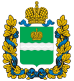 